ОДОБРЕНпостановлением администрации Ленинского муниципального района от 19.10.2018 № 609 Отдел экономики администрации Ленинского муниципального районаПРОГНОЗ социально-экономического развития Ленинского муниципального районана 2019 год и на плановый период 2020 и 2021 годов сентябрь 2018 ВведениеПрогноз социально-экономического развития Ленинского муниципального района на 2019 год и на плановый период 2020 и 2021 годов (далее именуется – Прогноз) разработан в соответствии с федеральным законодательством и законодательством Волгоградской области, нормативно-правовыми актами Ленинского муниципального района.Правовой основой для его разработки явились:Бюджетный кодекс Российской Федерации;Федеральный закон Российской Федерации от 28.06.2014 № 172-ФЗ «О стратегическом планировании в Российской Федерации»;Закон Волгоградской области от 31.12.2015 № 247-ОД «О стратегическом планировании в Волгоградской области»;Решение Ленинской районной Думы Волгоградской области от 27.03.2014 г. № 3/550 «О бюджетном процессе в Ленинском муниципальном районе»;Постановление администрации Ленинского муниципального района от 23.07.2015 № 314 «О Порядке разработки и корректировки прогноза социально-экономического развития Ленинского муниципального района на среднесрочный и долгосрочный период» (в редакции постановлений от 20.01.2016 № 18, от 19.02.2018 № 90);Распоряжение администрации Ленинского муниципального района от 07.08.2018 № 105-р § 7 «О разработке прогноза социально-экономического развития Ленинского муниципального района на 2019 год и на плановый период 2020 и 2021 годов;Проект решения Ленинской районной Думы «О бюджете Ленинского муниципального района на 2019 год и на плановый период 2020 и 2021 годов».В соответствии с отчетными данными предыдущих лет Территориального органа Федеральной службы государственной статистики по Волгоградской области (далее именуется – Волгоградстат) и МИ ФНС          № 4 по Волгоградской области, исходными данными для разработки основных показателей прогноза социально-экономического развития Ленинского муниципального района на 2019 год и плановый период 2020 и 2021 годов являются балансовые расчеты каждого показателя по методике Министерства экономического развития Российской Федерации по видам экономической деятельности, с учетом предложений предприятий и организаций района, муниципальных образований, по паспортам городского и сельских поселений, заполняемых органами местного самоуправления, исходя из итогов социально-экономического развития Ленинского муниципального района в 2016 и 2017 годах.Прогноз социально-экономического развития Ленинского муниципального района на 2019 год и на плановый период 2020 и 2021 годов разработан в составе трех основных вариантов: «консервативного»; «базового» и «целевого». Консервативный вариант рассматривает развитие экономики в условиях более низкой динамики цен на нефть и природный газ. Базовый рекомендован для разработки параметров консолидированного бюджета Ленинского муниципального района на 2019 год и на плановый период 2020 и 2021 годов. Целевой вариант ориентирует на достижение целевых показателей социально-экономического развития и решение задач стратегического планирования. В среднесрочной перспективе на 2019-2021 годы прогнозируется продолжение реализации инвестиционных проектов и стабилизации экономики района. В соответствии с указами Президента Российской Федерации от 07.05.2012 № 596-606 предусмотрена реализация комплекса мероприятий, направленных на улучшение инвестиционного климата и стимулирование инвестиционной активности потенциальных инвесторов, развитие инновационной деятельности, улучшение демографической ситуации в районе, продолжение совершенствования системы предоставления государственных и муниципальных услуг на территории Ленинского муниципального района.Целью Прогноза социально-экономического развития Ленинского муниципального района является улучшение демографической ситуации, повышение уровня и качества жизни населения, обеспечение устойчивого экономического развития района.Для достижения цели прогноза необходимо решить следующие задачи:снизить темпы естественной убыли населения, стабилизировать численность населения района;обеспечить рост доходной части населения;достичь высоких темпов устойчивого роста социально-экономических показателей в производственных сферах экономики района.1. Демографические показателиДемографическая ситуация в Ленинском муниципальном районе в 2017 году характеризовалась продолжающейся естественной убылью населения             за счет превышения уровня смертности над уровнем рождаемости и миграционной убыли населения.Среднегодовая численность постоянного населения Ленинского муниципального района за 2017 год составила 30,131 тыс. человек и по сравнению с предыдущим годом сократилась на 0,342 тыс. человек, или на 1,12 процента.Число родившихся в 2017 году составило 340 человек и сократилось на 16,87 процентов к 2016 году. Число умерших в 2017 году составило 453 человека, что на 25 человек меньше по сравнению с прошлым годом, или 5,23 процента.За январь–июнь 2018 года количество родившихся в районе составило 162 человека (5,40 родившихся на 1000 человек населения), за январь–июнь 2017 года (159 человек, или 5,3 родившихся на 1000 человек населения) на 3 человека (+0,1 процента) больше.За январь–июнь 2018 года  количество умерших в районе составило 235 человек  (7,83 на 1000 человек населения), что меньше, чем за январь–июнь 2017 года (252 человека, или 8,36 на 1000 человек населения) на 17 человек (0,53 процента).Естественная убыль населения в январе–июне 2018 года составила 
-73 человека, что на 20 человек меньше, чем в январе–июне 2017 года  
- 93 человека. Показатель естественного прироста населения составил - 2,43 на 1000 населения (в январе–июне 2017 года - 3,06 на 1000 населения).На динамику рождаемости в прогнозный период окажет 
влияние изменение возрастной структуры населения под влиянием демографических процессов 90-х годов.Прогноз показателей по разделу 1 "Население", представляемых 
для разработки Прогноза социально-экономического развития Российской Федерации на 2019 год и на плановый период 2020 и 2021 годов, разработан на вариантной основе.Базовый и консервативный варианты основаны на экстраполяции существующих негативных демографических тенденций. Прогнозное значение показателя "Общий коэффициент рождаемости" на 2019–2021 годы представлено с учетом незначительного роста числа женщин активного репродуктивного возраста (20-29 лет). Значение данного показателя по базовому варианту прогнозируется: на 2019 год – 12,33 на 1000 человек населения, на 2020 год –13,02 на 1000 человек населения, на 2021 год – 13,84 на 1000 человек населения.Прогнозное значение показателя "Общий коэффициент смертности"   на 2019–2021 годы представлено с учетом сокращения смертности населения в трудоспособном возрасте и проведения профилактических мероприятий возрастной группы населения района. Значение вышеуказанного показателя по базовому варианту прогнозируется: на 2019 год – 15,42 на 1000 человек населения, на 2020 год –15,22 на 1000 человек населения, на 2021 год – 14,81 на 1000 человек населения.Оценка показателя "Коэффициент естественного прироста населения" на 2018 год, а также прогноз данного показателя на 2019–2021 годы сформированы исходя из оценочных и прогнозных значений показателей "Общий коэффициент рождаемости" и "Общий коэффициент смертности".В прогнозируемый период продолжится реализация мероприятий по подпрограмме "Оказание содействия добровольному переселению в Российскую Федерацию соотечественников, проживающих за рубежом" государственной программы Волгоградской области "Развитие рынка труда и обеспечения занятости в Волгоградской области", утвержденной постановлением администрации Волгоградской области от 25.09.2017                  № 503-п, на территории Ленинского муниципального района, с целью привлечения перспективной молодежи на территорию сельских поселений, что позволит достичь  в целевом варианте 2021 года значения коэффициента миграционного прироста - 42,45 на 10000 человек населения.	Реализация мер демографической политики позволит повысить ожидаемую продолжительность жизни по Ленинскому муниципальному району при рождении с 2006 года до 70 лет.К 2021 году предусматривается улучшить здоровье населения в результате роста проводимых профилактических мероприятий, а также создать условия для комфортной жизнедеятельности семей, воспитывающих детей.Диаграмма 1С целью улучшения демографической ситуации на территории Ленинского муниципального района продолжится реализация мероприятий, направленная на профилактику заболеваний среди населения района.Кроме того, продолжается реализация мер по социальной поддержке и улучшения жилищных условий, посредством предоставления земельных участков для жилищного строительства, индивидуального строительства и комплексного освоения. В 2018 году планируется увеличить площадь земельных участков, в связи с предоставлением льготным категориям граждан в собственность бесплатно земельных участков для индивидуального жилищного строительства, с целью реализации Закона Волгоградской области от 14.07.2015 № 123-ОД «О предоставлении земельных участков, находящихся в государственной или муниципальной собственности, в собственность граждан бесплатно» до 2,66 га, по отношению к уровню 2017 года – 0,51 га.В рамках Федерального закона Российской Федерации от 29.12.2006    № 256-ФЗ «О дополнительных мерах государственной поддержки семей, имеющих детей», продолжается реализация программы материнского капитала. Выплаты родительского капитала составили 5,34  млн. рублей за 2017 год, за 1 полугодие 2018 года на территории Ленинского муниципального района выплачено - 1,19 млн. рублей.2. Производство товаров и услуг2.1. Промышленное производствоК промышленным видам деятельности относятся добыча полезных ископаемых, обрабатывающие производства, обеспечение электрической энергией, газом и паром; кондиционирование воздуха, водоснабжение; водоотведение, организация мусора и утилизация отходов, деятельность по ликвидации загрязнений (в системе ОКВЭД).В структуре промышленного производства Ленинского муниципального района за 2017 год наибольший удельный вес занимают следующие виды деятельности:Обрабатывающее производство – 81,18 процента, из него:производство пищевых продуктов – 75,19 процента;текстильное и швейное производство – 2,43 процента;деятельность полиграфическая и копирование носителей информации – 0,65 процента;производство готовых металлических изделий, кроме машин и оборудования – 2,91 процента;обеспечение электрической энергией, газом и паром; кондиционирование воздуха – 6,30 процента;водоснабжение; водоотведение, организация мусора и утилизация отходов, деятельность по ликвидации загрязнений - 12,52 процента.Диаграмма 2На 01.01.2018 года, по данным Волгоградстата, промышленными видами деятельности занимаются 18 организаций.В 2017 году наблюдается рост объема отгруженных товаров собственного производства, выполненных работ и услуг собственными силами - до 810,691 млн. рублей. Индекс промышленного производства в 2017 году к уровню 2016 года в сопоставимых ценах составил 190,92 процента.За анализируемый период в отрасли промышленности наблюдается рост объема отгруженных товаров ООО «Заволжье» - на 103,38 процентов, ООО «Ленинская типография» - на 107,60 процентов к уровню 2016 года. Наращивает темп  объема отгруженных товаров собственного производства, выполненных работ и услуг собственными силами ООО «Поволжские овощи», и в 2017 году их объем составил 41,08 млн. рублей или 106,20 процентов к уровню 2016 года. На увеличение темпа роста показателя в целом по району в 2017 году значительно повлияло выполнение государственного заказа по производству индивидуальных рационов питания (государственный заказчик Федеральное казенное учреждение «Северо - Кавказское окружное управление материально-технического снабжения» Министерства внутренних дел РФ) ФКУ ИК-28 УФСИН России по Волгоградской области.  Основными видами производства продукции за 2017 год стали: изготовление газет и бланочной продукции; насосов гидравлических; кранов шаровых; фильтров-осушителей; яиц; мяса говядины и субпродуктов; мясо свинины и субпродуктов; мясо птицы; мясо баранины; овощей; консервированной продукции; изготовление костюмов, комплектов, курток, блейзеров мужских и женских; производственных и профессиональных и других видов продукции. К обрабатывающим производствам относятся производство пищевых продуктов, текстильное и швейное производство, деятельность полиграфическая и копирование носителей информации, производство готовых металлических изделий, кроме машин и оборудования и другие.Всего к обрабатывающим производствам района относятся 6 предприятий, а именно, ООО «КХП «Заволжье», ФКУ КП-27 УФСИН России по Волгоградской области, ФКУ ИК-28 УФСИН России по Волгоградской области, ООО «ХСЛ», ООО «Ленинская типография» и ООО «Поволжские овощи».Перспективами развития предприятий, занятых в обрабатывающем производстве являются: на период развития 2018-2021 годы ООО «КХП «Заволжье» заключен  долгосрочный договор на  крупную поставку комбикорма на ООО "Птицефабрика Маркинская", в результате планируется увеличить производство комбикорма в 4,1 раза к уровню 2017 года;ООО «Ленинская типография» проводит большую и последовательную работу по внедрению новых технологий и расширению ассортимента выпускаемой продукции, в результате продолжится печать газеты Ленинского района «Знамя,   газет Астраханской области «Орбита» «Диалог», изготовление различные бланков, журналов, всех видов переплетов,  телефонных справочников, визиток, полноцветных этикеток, каталогов, папок, фотоальбомов и другой продукции. Постоянными заказчиками ООО «Ленинская типография» выступают институты, колледжи, школы, ПТУ, детские сады, дома культуры, больницы, поликлиники, воинские части, сельские поселения, заводы, администрации районов, индивидуальные предприниматели;увеличение производства продукции ООО «ХСЛ»: кранов шаровых от 422 штук в 2017 году до 658 штук (в целевом варианте 2021 года); фильтров осушителей от 9 штук в 2017 году до 200 штук (в целевом варианте 2021 года); насосов гидравлических от 90 штук до 273 штук (в целевом варианте 2021 года); стояк отбора газа  - 267 штук (в целевом варианте 2021 года).обеспечение продуктами питания для собственных нужд ФКУ КП-27 УФСИН России по Волгоградской области, ФКУ ИК-28 УФСИН России по Волгоградской области; расширение производства швейной продукции.	Предприятия, занятые обеспечением электрической энергией, газом и паром; кондиционирование воздуха, водоснабжением, водоотведением, организацией сбора и утилизация отходов, деятельностью по ликвидации загрязнений намечают текущий ремонт имеющихся сетей.По оценке 2018 года объем отгруженных товаров собственного производства по предприятиям, относящимся к обрабатывающим производствам, в действующих ценах, в результате уменьшения объема государственного заказа к уровню 2017 года составит 81,64 процента.  В 2019-2021 годах по предприятиям района объем отгруженных товаров собственного производства по предприятиям, относящимся к обрабатывающим производствам, в консервативном варианте (в случае отсутствия государственного заказа по производству индивидуальных рационов питаниям) составит 247,852 млн. рублей; 283,488 и 289,373 млн. рублей соответственно; в базовом варианте 552,669 млн. рублей; 564,718  и 568,599 млн. рублей соответственно; в целевом варианте 613,083 млн. рублей; 710,764 и 722,866 млн. рублей соответственно. Темп роста отгрузки к уровню 2017 года составит  в трех вариантах 2021 года: 1 вариант - 43,97 процентов, 2 вариант - 86,39 процентов и 109,83 процентов в 3 варианте. Развитие отдельных видов деятельности на среднесрочную перспективу по консервативному, базовому и целевому варианту (указываются в скобках) приводится ниже:а) производство пищевых продуктов:В 2017 году индекс промышленного производства по данному виду деятельности составил 323,59 процентов, оценка 2018 года – 80,18 процентов,  в 2019 году ожидается 42,49 (98,57; 108,20) процентов, в 2020 году –110,37 (97,42; 108,83) процентов, в 2021 году –98,09 (96,97; 96,92) процентов.Рост значение индекса промышленного производства в 2017 году связан с реализацией государственного заказа ФКУ ИК-28 УФСИН России по Волгоградской области.  С целью самообеспечения специального контингента, ФКУ КП-27 УФСИН России по Волгоградской области планируют произвести к 2021 году от 70,0 тыс. штук до 73,0 тыс. штук яиц, мясо говядины – 3,9 тыс. тонн, мясо баранины от 0,7 тыс. тонн до 1,0 тыс. тонн, лук – 2,52 тыс. тонн, капусты и другой сельскохозяйственной продукции. б) текстильное и швейное производство:В 2017 году индекс промышленного производства по данному виду деятельности составил 125,16 процента, оценка 2018 года – 93,22 процента,     в 2019 году ожидается  38,02 (123,57; 161,60) процентов, в 2020 году – 152,53 (123,93; 162,06) процентов, в 2021 году – 96,89 (95,51; 95,51) процентов.С целью самообеспечения специального контингента, ФКУ ИК-28 УФСИН России по Волгоградской области планируют произвести продукцию швейного производства, в том числе: костюмов летних для военнослужащих – 500 штук; рубашек мужских – 150 штук; куртки утепленные для осужденных – 2000 штук; костюмов женских (летних и зимних) для осужденных – 200 штук; блузки женские – 400 штук; костюмы школьников - 15 штук; костюмов мужских летних – 5000 штук и другой текстильной продукции. А также мясо птицы - 5,0 тонн; яиц – 150,0 тыс.штук; помидор – 1,5 тонн, огурцов – 1,5 тонны, зелени – 0,2 тонны.ООО «КХП «Заволжье» намечено увеличить производство комбикорма от 2,777 тыс. тонн в 2017 году до 11,50 тыс. тонн в целевом варианте 2021 года.в)деятельность полиграфическая и копирование носителей информации:В 2017 году индекс промышленного производства по данному виду деятельности составил 115,90 процентов, оценка 2018 года – 93,30 процентов, в 2019 году ожидается 98,0 (98,20; 98,38) процентов, в 2020 году – 100,00 (100,86; 101,43) процентов, в 2020 году – 101,44 (101,53; 100,57) процентов.Снижение спроса на бланочную и газетную продукцию повлияло на уменьшение объема производства ООО «Типография» в 2018 году.На плановый период 2021 года производство бланочной продукции достигнет 2,59 млн. листов оттисков, газет – 1,30 млн. листов оттисков. Объем отгруженных товаров собственного производства, выполненных работ и услуг собственными силами в 2019 году в консервативном варианте составит 5,30 млн. рублей, в базовом варианте 5,31 млн. рублей и 5,32 млн. рублей в целевом варианте; в 2020 году 5,55 млн. рублей в консервативном варианте, 5,606 млн. рублей в базовом варианте и 5,65 млн. рублей в целевом варианте; в 2021 году – 5,88 млн. рублей в консервативном варианте, 5,942 в базовом варианте и 5,99 млн. рублей в целевом варианте. Рост темпа отгрузки значений 2021 года к уровню 2017 года будет равен в трех вариантах: 112,21 процентов, 113,40 процентов и 114,31 процентов.г) производство готовых металлических изделий, кроме машин и оборудования:В 2017 году индекс промышленного производства по данному виду деятельности составил 60,27 процента, оценка 2018 года – 105,10 процента, в 2019 году ожидается 78,42 (101,00; 117,02) процента, в 2020 году – 100,74 (101,01; 118,29) процента, в 2021 году – 102,99 (101,71; 119,62) процентов.В 2017 году ПАО "Газпром" снизил потребности производимой продукции ООО «ХСЛ», соответственно объем отгруженных товаров собственного производства составил 23,61 млн. рублей от уровня 2016 года (37,85 млн. рублей). Перспективами развития предприятия на среднесрочный период является поиск новых покупателей и расширение портфеля потенциальных заказчиков.Реализация инвестиционного проекта «Создание современного машиностроительного предприятия» ООО «ХСЛ» в 2017 году являлся социально-значимым для развития Ленинского муниципального района. На среднесрочную перспективу предприятием планируется довести объем отгруженных товаров собственного производства, выполненных работ и услуг собственными силами к 2021 году в консервативном варианте до 24,63 млн. рублей, в базовом варианте 31,38 млн. рублей, 50,12 млн. рублей в целевом варианте. Темп роста отгрузки по данному направлению деятельности составит в трех вариантах 2019 года – 81,95 процентов; 105,45 процентов; 122,99 процентов; 2020 года – 105,27; 105,56 и 123,61 процентов; 2021 года - 107,32; 105,98 и 124,64 процентов соответственно.Показатели "Обеспечение электрической энергией, газом и паром; кондиционирование воздуха" и «Водоснабжение; водоотведение, организация мусора и утилизация отходов, деятельность по ликвидации загрязнений» рассчитаны в трех вариантах: базовый, консервативный и целевой.По организациям, занятым в данных видах деятельности, насчитывалось в 2017 году 12 единиц. Темп роста отгрузки обеспечения электрической энергией, газом и паром; кондиционирование воздуха и водоснабжение; водоотведение, организация мусора и утилизация отходов, деятельность по ликвидации загрязнений в 2017 году к уровню 2016 года составил 105,48 и 116,85 процентов соответственно.Для обеспечения стабильного и качественного предоставления коммунальных услуг  предприятия  коммунального комплекса Ленинского муниципального района активно участвуют в областных программах реформирования и модернизации жилищно-коммунального хозяйства района.  В 2017 году на территории городского поселения город Ленинск было заменено 281 метров теплотрассы на сумму 0,56 млн. рублей. В рамках подготовки объектов теплоснабжения к отопительному периоду 2017-2018 г.г. проведены основные мероприятия (поверка контрольно-измерительных приборов, поверка газовых счетчиков, текущий ремонт ГРУ, ГРПШ и др.) на сумму 0,98 млн. рублей. Также проведены мероприятия и на котельной ГБУЗ «Ленинская ЦРБ», а именно: - произведен капитальный ремонт наружной теплотрассы, 2-я очередь, заменены 301 п.м. труб на сумму 0,18 млн. рублей; - ремонт внутренней системы отопления, заменены 87 п.м. труб на сумму 0,02 млн. рублей; - произведена промывка котлов «Факел» в количестве 2 единиц, израсходовано 253 кг ингибированной соляной кислоты на сумму 0,01млн. рублей.В 2017 году ООО «Ленинский ВодоКанал» произвел замену и ремонт изношенных участков водовода, запорной арматуры и других элементов наружных сетей на общую сумму 1,3 млн. рублей. Выполнены следующие работы: - ремонт наружных водопроводных сетей: замена участка водопроводной сети  протяженностью 1528 м, замена задвижек и других элементов системы водоснабжения  в количестве 77 штук на общую сумму 1,30 млн. рублей; - ремонт объектов отведения канализационных стоков: замена трубопровода в машинном зале ГКНС протяженностью 34,9 метров и замена насоса КНС ЦРБ в количестве 1 штуки на общую сумму 0,12 млн. рублей.В целях реализации мероприятий по реконструкции водозаборного сооружения администрацией городского поселения г. Ленинск в 2017 году выделены средства в размере 0,65 млн. рублей. В результате произведена замена внутреннего участка водовода на ВЗС диаметром 600 мм. Выполнены работы по замене, прокладке нового участка, через автодорогу (ул. Чернышевского) в промежутке между автозаправкой «Лукойл» и трассой «Волгоград – Астрахань»,  протяженностью  60 метров,  за счет средств городского поселения г. Ленинск  на сумму  0,61 млн. рублей.В ходе реализации муниципальной программы «Устойчивое развитие сельских территорий Ленинского муниципального района» на 2017-2019 годы и на период до 2020 года» в рамках программного мероприятия «Реконструкция системы водоснабжения села Заплавное» выполнены следующие виды работ:  - смонтирован водопровод диаметром 225 мм – 3193 метра; - смонтированы пожарные гидранты – 22 штуки; - смонтированы колодцы – 12 штук. На данном объекте выполнялся строительный (технический) и авторский надзоры. Выполнялись инженерно-геодезические изыскания, сопутствующие технические и проектные работы, получено разрешение на ввод в эксплуатацию первой очереди 2500 метров, получено разрешение на ввод в эксплуатацию второй очереди 4000 метров. На реализацию данного мероприятия выделено 9,76 млн. рублей, в том числе за счет федерального бюджета – 5,52 млн. рублей, 3,04 млн. рублей – средства областного бюджета, 1,20 млн. рублей – средства бюджета поселения.На среднесрочную перспективу развития к 2021 году планируется довести объем отгруженных товаров собственными силами по видам деятельности: "Обеспечение электрической энергией, газом и паром; кондиционирование воздуха" и «Водоснабжение; водоотведение, организация мусора и утилизация отходов, деятельность по ликвидации загрязнений» в трех вариантах в следующих объемах: 66,43 и 118,017 млн. рублей в консервативном варианте, 68,28 и 129,729 млн. рублей в базовом варианте, 68,88 и 137,812 млн. рублей в целевом варианте или к уровню 2017 года в действующих ценах 130,13 и 116,28 процентов - 1 вариант, 133,75 и 127,82 процентов - 2 вариант, 134,93 и 135,78 процентов - 3 вариант соответственно. Подачу водоснабжения прогнозируется увеличить от 659,65 тыс. м3 в 2018 году до 685,7тыс. м3 в 2021 году. С целью увеличения прогнозных показателей предприятия, занятые по данному виду деятельности ежегодно производится ремонт и замена ветхих и изношенных водопроводных сетей протяженностью до 2 км в год. В результате перевода многоквартирных домов на газовое снабжение потребление тепловой энергии в целом по муниципальным унитарным предприятиям и ООО «ЛТС» района уменьшилось, на перспективу планируется обеспечение населения теплоснабжением с объемом 22,3 тыс. Гкал.Ряд крупных котельных, находящихся в муниципальной собственности, работают на жидком (твердом) топливе или с использованием электроэнергии. Использование жидкого (твердого) топлива существенно загрязняет атмосферу, почву и грунтовые воды. Коэффициент полезного действия таких котельных крайне низок, качество теплоснабжения потребителей не соответствует нормативам, себестоимость тепла чрезвычайно высока. Основными проблемами развития предприятий,  относящихся к данным направлениям, является устаревшее оборудование.В разделе 2.1.4. «Потребление тепловой энергии» указаны средние тарифы на тепловую энергию, отпущенную различным категориям потребителей.Фактические значения средних тарифов по тепловой энергии по группе "Населения" (с НДС) указаны согласно отчетным данным гарантирующих поставщиков на территории района.Ожидаемые в 2018 году тарифы определены с учетом приказов комитета тарифного регулирования Волгоградской области: Приказ Комитета тарифного регулирования Волгоградской области от 25 июля 2018 № 23/4 "О внесении изменения в приказ комитета тарифного регулирования Волгоградской области от 30 ноября 2015 № 51/2 "Об установлении долгосрочных параметров регулирования и тарифов на горячую воду (горячее водоснабжение) для потребителей ООО "Ленинские тепловые сети" Ленинского городского поселения Ленинского муниципального района Волгоградской области на 2016 - 2018 годы"; Приказ Комитета тарифного регулирования Волгоградской области от 25 июля 2018 № 23/3"О внесении изменения в приказ комитета тарифного регулирования Волгоградской области от 30 ноября 2015 № 51/1 "Об установлении долгосрочных параметров регулирования и тарифов на тепловую энергию (мощность), поставляемую потребителям ООО "Ленинские тепловые сети" Ленинского городского поселения Ленинского муниципального района Волгоградской области на 2016 - 2018 годы"; от 13 декабря 2017 № 49/18
"О внесении изменений в приказ комитета тарифного регулирования Волгоградской области от 24 ноября 2015 № 49/16 "Об установлении долгосрочных параметров регулирования и тарифов на тепловую энергию (мощность), поставляемую потребителям МУП ЖКХ "Заплавное" Заплавненского сельского поселения Ленинского муниципального района Волгоградской области на 2016 - 2018 годы"; от 25.07.2018 № 23/5 «О внесении изменений в приказ комитета тарифного регулирования Волгоградской области от 30 ноября 2015 № 51/85  «Об установлении тарифов на тепловую энергию (мощность), поставляемую потребителям ООО «Ленинские тепловые сети» Ленинского городского поселения Ленинского муниципального района Волгоградской области (ул.им. Орджоникидзе,               № 35, 41, 43, 45, ул. им. М. Горького № 90, 92, 94)" и индексов изменения регулируемых цен (тарифов) на продукцию (услуги) отраслей инфраструктурного сектора, утвержденных в соответствии с основными параметрами прогноза СЭР РФ на 2019-2021 г.г.Индекс тарифов на электроэнергию, отпущенную различным категориям потребителей, до 2021 года определен с учетом планового роста нерегулируемых цен на оптовом рынке и индексации тарифов сетевых компаний в соответствии с проектом сценарных условий и доли составных частей тарифа на электроэнергию для конечных потребителей.В 2017 году на территории Ленинского муниципального района в рамках реализации инвестиционных проектов в сфере промышленности освоено инвестиций в объеме 14,00 млн. рублей. Разработка прогноза развития промышленности на 2019–2021 годы осуществлена с учетом сценарных условий социально-экономического развития Российской Федерации, Волгоградской области, данных промышленных предприятий, осуществляющих деятельность на территории Ленинского муниципального района, а также динамики промышленного производства за предыдущие годы. Индекс промышленного производства по консервативному варианту прогнозируется:в 2019 году – 56,86 процентов;в 2020 году – 108,44 процентов;в 2021 году – 100,00 процентов.Индекс промышленного производства по базовому сценарию прогнозируется: в 2019 году – 100,63 процента; в 2020 году – 100,17 процента; в 2021 году – 101,94 процента.Индекс промышленного производства по целевому варианту прогнозируется:в 2019 году – 109,42 процента;в 2020 году – 111,01 процента;в 2021 году – 102,59 процента.Объем промышленного производства по консервативному варианту прогнозируется: в 2019 году – 412,250млн. рублей;в 2020 году – 460,012 млн. рублей;в 2021 году – 473,820 млн. рублей;Объем промышленного производства по базовому варианту прогнозируется:в 2019 году –729,529 млрд. рублей;в 2020 году – 751,989 млрд. рублей;в 2021 году – 766,608 млрд. рублей.Объем промышленного производства по целевому варианту прогнозируется:в 2019 году – 793,198 млрд. рублей; в 2020 году – 906,079 млрд. рублей; в 2021 году – 929,558 млрд. рублей.2.2. Сельское хозяйство	Сельское хозяйство является важным направлением развития Ленинского муниципального района.Климат района резко континентальный. Район специализируется на производстве зерна, овощей, животноводстве.Развитие агропромышленного комплекса в последние годы в районе происходило на фоне негативных процессов в экономике, которые сдерживали инвестиционную активность в основном по причине низкой доступности кредитных ресурсов и падения платежеспособного спроса населения.С целью развития отрасли сельского хозяйства ряд сельскохозяйственных товаропроизводителей начали заниматься производством овощей и картофеля. Площади под овощными культурами и картофелем возросли с 440 га (2007 год) до 1532 га в 2018 году.Согласно статистических данных объем производства сельскохозяйственной продукции во всех категориях хозяйств (включая ЛПХ) в 2017 году составил 3109,58 млн. рублей, что по сравнению с 2016 годом составляет 111,11 процентов в сопоставимых ценах. На увеличение объема производства повлияли рост производства зерна, овощей, молока, скота и птицы на убой (в живом весе). Производство продукции в натуральном выражении, а именно валовой сбор зерна (в весе после доработки), составил 14,598 тонн или на 102,74 процентов выше к аналогичному периоду 2016 года; валовой сбор овощей возрос на 127,16 процентов и составил 55,004 тыс. тонн. Индекс производства продукции растениеводства в 2017 году превысил уровень 2016 года на 118,28 процентов. Наблюдается незначительный рост показателей продукции животноводства, так производство скота и птицы на убой (в живом весе) возросло на 100,56 процентов к уровню 2016 года, производство молока возросло от 24,107 тыс. тонн до 24,288 тыс. тонн. Индекс производства продукции животноводства составил в 2017 году 100,74 процентов к предыдущему году в сопоставимых ценах. По состоянию на 01.01.2018 года на территории муниципального района: - КРС – составляет 12274 головы; -  в т.ч. коровы –  6450 голов; -  свиньи – 708 голов;  овцы и козы  – 55820 голов.В 2017 году на территории района функционировало 9 сельскохозяйственных предприятий: закрытое общество с ограниченной ответственностью ЗАО «Престиж», коммандитные товарищества: КТ «Воробьев и К» и КТ «Фролов и К», общества с ограниченной ответственностью: ООО «КухМастер», ООО «Торговый Дом Гвидон», сельскохозяйственные кооперативы: СПК «Ахтуба», СПК «Возрождение», СПК «Колобовский», СПК «Овощное», 58 крестьянско-фермерских хозяйств и индивидуальных предпринимателей. Численность работников в сельскохозяйственных организациях составила 206 человек, в К(Ф)Х  численность работников - 119 человек. В сфере сельского хозяйства занято 4336 единиц личных подсобных хозяйств.В 2018 году на территории Ленинского района 1 предприятие прекратило ведение сельскохозяйственной деятельности  (ООО «Торговый Дом Гвидон»). Однако наблюдается рост К(Ф)Х и ИП, на 01.07.2018 года их насчитывается 60 единиц. Численность работающих составляет более 200 человек в организациях, и более 100 человек в К(Ф)Х и ИП.В 2017 году сельскохозяйственными товаропроизводителями Ленинского муниципального района получено  субсидий за счет средств бюджетов  всех  уровней 14,40 млн. рублей: в том числе - из  областного  бюджета  1,47  млн.  рублей: грант на поддержку начинающих фермеров – 0,29 млн. рублей; на приобретение элитных семян – 0,02 млн. рублей; за произведенную и реализованную продукцию животноводства – 0,04 млн. рублей; на оказание несвязанной  поддержки в области растениеводства – 1,12 млн. рублей; - из федерального бюджета  12,80 млн. рублей: на приобретение элитных семян – 0,30 млн. рублей; за произведенную и реализованную продукцию животноводства – 0,81 млн. рублей; на оказание несвязанной поддержки в области растениеводства  – 4,41 млн. рублей; на возмещение части затрат по ликвидации ЧС  - 1,79 млн. рублей; грант на поддержку начинающих фермеров – 5,49 млн. рублей; из районного бюджета 0,13 млн. рублей: на приобретение элитных семян – 0,06 млн. рублей; на приобретение племенного поголовья сельскохозяйственных животных – 0,07 млн. рублей. За 1 полугодие 2018 года сельскохозяйственными товаропроизводителями Ленинского муниципального района получено субсидий  из средств бюджетов  всех  уровней  19,71 млн. рублей.В 2017 году на территории Ленинского муниципального района в рамках реализации инвестиционных проектов: ООО «Поволжские овощи» продолжили реализацию инвестиционного проекта «Модернизация Ленинского консервного завода». Проводилась реконструкция систем водоснабжения и водоотведения, газификация производства. Всего с начала реализации проекта освоено 80,00 млн. рублей, в том числе в анализируемом периоде 14,00 млн. рублей. В рамках реализации инвестиционного проекта «Строительство логистического центра мощностью 6 тыс. тонн» ИП Хван И.В. подведена линия электропередач, установлена трансформаторная подстанция. Ведутся работы по строительству подъездных путей, утеплению овощехранилища, системы вентиляции и микроклимата. Смонтировано весовое хозяйство. В текущем году освоено 1,00 млн. рублей, всего с момента реализации – 22,00 млн. рублей.  ООО «Кухмастер» в 2017 году вели строительство цеха по переработке и хранению овощей (2 очередь). Реализуя инвестиционный проект «Выращивание томатов и переработка "УРСТ-2017» создано 75 рабочих мест. Освоено в анализируемом периоде 211,00 млн. рублей, всего с начала реализации проекта 471,00 млн. рублей. В 1 полугодии 2018 года осуществлялось строительство тепличных корпусов. На 01.09.2018 года запущена линия по переработке овощей. ИП глава К(Ф)Х Ларин А.А. реализовал инвестиционный проект «Создание КФХ, приобретение скота "УРСТ-2017"» реконструировал коровник, приобрел: поголовье коров, автомобиль ГАЗель, трактор ДТ – 75. В 2017 году освоено 1,00 млн. рублей, всего на данные цели с начала реализации направлено 5,00 млн. рублей.  ИП глава К(Ф)Х Жуков В.Г. реализован инвестиционный проект «Создание семейной животноводческой фермы - 2016». В рамках проекта построен коровник на 40 скотомест, приобретено 70 голов коров. Организовано 3 рабочих места. Освоено 11,70 млн. рублей. ИП глава К(Ф)Х Балапанова Г.К. начата реализация инвестпроекта «Начинающий фермер – 2017». В текущем году приобретено поголовье племенных нетелей и освоено 1,28 млн. рублей. ИП глава К(Ф)Х Алиев Ж.Б. реализовал инвестиционный проект «Начинающий фермер - 2016». В результате приобретено поголовье телок и нетелей в количестве 17 голов. Сумма инвестиций составила 1,107 млн. рублей.  ИП глава К(Ф)Х Жуков В.Г. в 2017 году завершил инвестиционный проект «Организация К(Ф)Х». Сумма инвестиций по данному направлению составила 10,00 млн. рублей. Приобретено поголовье КРС, овец, лошадей, построены животноводческие (коровник, овчарня) и подсобные (сенник, фуражник, комната для хранения и переработки молока) помещения. ИП глава К(Ф)Х Лукичева С.А. начата реализация инвестиционного проекта «Начинающий фермер - 2018». Приобретено 26 голов нетелей и коров на сумму 2,30 млн. рублей. В 2017 году реализовывался инвестиционный проект «Открытие К(Ф)Х» ИП Зубайраев З.М. В результате приобретен трактор МТЗ-80, навесное оборудование, инвентарь, построены подсобные помещения, создано 1 рабочее место, освоено 0,50 млн. рублей. В текущем году на территории района продолжается реализация данного направления, в результате 12 инвестиционных проектов за первое полугодие освоили 77,38 млн. рублей.В целях развития сельского хозяйства на территории района продолжается реализация муниципальных программ.Реализация муниципальной программы «Развитие агропромышленного  комплекса Ленинского муниципального района» на 2017-2020 годы позволила получить из бюджета Ленинского муниципального района 0,06 млн. рублей в виде субсидии на возмещение части затрат на приобретение элитных семян зерновых культур (пшеницы мягкой яровой КАМЫШИНСКАЯ 3) в количестве 20 тонн коммандитному товариществу «Воробьев и компания». В ходе реализации мероприятия «Стимулирование развития (приобретения) племенного животноводства» выделены средства  из бюджета района сельскохозяйственному производственному кооперативу «Престиж» на выплату субсидий на возмещение части затрат по приобретению племенного поголовья сельскохозяйственных животных: - за двух племенных быков калмыцкой породы  весом 1067 кг в размере 0,053 млн. рублей; - за пять голов племенных баранчиков 2017 года рождения Эдильбаевской породы весом 253 кг в размере 0,013 млн. рублей.В 2017 году в рамках муниципальной программы «Устойчивое развитие сельских территорий Ленинского муниципального района на 2017 - 2019 годы и на период до 2020 года» по программному мероприятию «Реконструкция системы водоснабжения села Заплавное» состоялся ввод в действие объект коммунальной инфраструктуры. 12 сентября 2017 года получено разрешение на ввод в эксплуатацию первой очереди (2500 метров) и 14 декабря 2017 года – второй очереди (40000 метров). По программному мероприятию «Строительство газопровода низкого давления по ул. Лесная, ул. Садовая, пер. Комбинатский, ул. Советская, ул. Комбинатская, ул. Кузнечная, в с. Маляевка» завершено строительство газопровода протяженностью 2805 м при осуществлении авторского надзора и строительного  контроля (технический надзор).  В рамках программного мероприятия «Улучшение жилищных условий граждан, проживающих в сельской местности, в том числе молодых семей и молодых специалистов» выдано 1 свидетельство на улучшение жилищных условий на сумму 2,09 млн. рублей.По оценке 2018 года планируется произвести сельскохозяйственной продукции на сумму 2810,74 млн. рублей, при этом индекс производства продукции сельского хозяйства составит 88,57 процентов к уровню 2017 года.В 2018 году ожидается снижение объема производства сельскохозяйственной продукции в результате следующих факторов: - на производство зерна повлияла почвенная засуха и суховей, списано более 3500 га посевов зерновых культур; - сокращены посевные площади под овощные культуры: 1) в ООО «Кухмастер» - отсутствует возможность расширения орошаемых площадей и соблюдения севооборота (2 года на площади 322 га производили посевы томатов по томатам)  - сокращаются посевы на площади 172 га; 2) мелкие КФХ и ИП из-за низкой цены реализации продукции уменьшили посевные площади лука на 50 га.Увеличение производства скота и птицы на убой в живом весе и  молока  ожидается за счет прироста поголовья и объемов продукции, произведенной крестьянскими (фермерскими) хозяйствами, получившими гранты на развитие семейных животноводческих ферм и начинающих фермеров.Вновь созданные фермерские хозяйства по производству продукции животноводства (мясо, молоко) такие как:-  ИП глава К(Ф)Х Фаизова Г.Р.; -  ИП глава К(Ф)Х Турсунова М; -  ИП глава К(Ф)Х Успанов С.А.; -  ИП глава К(Ф)Х Джумалиев А.В. получили грантовую поддержку «Начинающий фермер» в 2018 году , также ИП глава К(Ф)Х Зайцев Г.Г. получил грант на развитие семейной животноводческой фермы.По оценке 2018 года индекс производства продукции растениеводства составит 80,49 процентов, а индекс производства животноводческой продукции – 102,31 процентов. При этом валовой сбор зерна (в весе после доработки) ожидается 2,20 тыс. тонн, валовой сбор картофеля планируется собрать 10,30 тыс. тонн, планируется повысить валовой сбор овощей до 44,60 тыс. тонн. Возрастет производство скота и птицы на убой (в живом весе после доработки) на 105,04 процентов к уровню 2017 года, молоко на 100,46 процентов к уровню прошлого года, яйца составят 10,10 млн. штук.В рамках реализации муниципальной программы «Развитие агропромышленного комплекса Ленинского муниципального района» в 2018 году до конца года планируется приобретение 25 голов (в зависимости от живой массы)  племенных ярочек мясного направления продуктивности и приобретение элитных семян зерновых культур в количестве 20 тонн.Основными факторами, определяющими прогнозную динамику развития агропромышленного комплекса в среднесрочной перспективе, являются: природно-климатические факторы, уровень спроса на агропродовольственную продукцию, развитие единого экономического пространства.В среднесрочной перспективе ожидается рост производства овощной продукции и картофеля, строительство и реконструкция орошаемых земель.Консервативный вариант прогноза сельскохозяйственной продукции до 2021 года предусматривает неблагоприятные природно-климатические условия (засуха), появление новых очагов АЧС и снижение инвестиционной активности.Производство растениеводческой продукции в районе сдерживается засушливыми условиями. Если ранее засуха наступала один раз в 5 лет,             то в последние годы засуха отмечается практически ежегодно (2010–2013, 2015 и 2018 годы).Несмотря на проводимые мероприятия по сортообновлению результат производства растениеводческой продукции в большей степени зависит от погодных условий.Однако при наполняемости пойменной части района кормовая база  позволит сохранить производство животноводческой продукции.При базовом варианте прогноза до 2021 года предполагается развитие:растениеводства – экстенсивным путем за счет расширения 
посевных площадей сельскохозяйственных культур, в первую очередь озимых зерновых культур, на фоне достигнутого уровня применения средств химизации, проведения сортосмены и сортообновления семян сельскохозяйственных культур, обновления материально-технической базы производства продукции растениеводства, развития мелиорации;животноводства – за счет роста продуктивности сельскохозяйственных животных путем сохранения генетического потенциала разводимых пород животных, повышения продуктивности и увеличения производства племенной продукции, проведения комплекса ветеринарных мероприятий, препятствующих вспышке АЧС, и создания семейных животноводческих ферм.Целевой вариант развития до 2021 года предполагает увеличение производства продукции растениеводства и животноводства более значительными темпами за счет увеличения инвестиционной активности             и реализации начатых инвестиционных проектов.В растениеводстве темпы роста предполагается достичь интенсивным путем за счет повышения урожайности сельскохозяйственных культур, строительства оросительных систем и благоприятных погодных условий.Обеспечение роста урожайности возможно как благодаря улучшению условий возделывания сельскохозяйственных культур за счет соблюдения элементов агротехники, так и путем использования новых, более продуктивных сортов и семян с высокими посевными качествами 
и сортовой чистотой.Точками роста в животноводстве станет реализация инвестиционных проектов по развитию семейных животноводческих ферм и сельскохозяйственных потребительских кооперативов.В  2021 году объем продукции сельского хозяйства в базовом варианте возрастет к уровню 2017 года на 105,15 процентов и составит 3269,76 млн. рублей, в том числе продукция растениеводства 1784,62 млн. рублей и продукция животноводства 1485,14 процентов.На плановый период 2019-2023 годов продолжится реализация 2 муниципальных программ в сфере сельского хозяйства: «Развитие агропромышленного комплекса Ленинского муниципального района» и «Устойчивое развитие сельских территорий Ленинского муниципального района» с общим объемом финансирования на 3 плановых года – 0,325 млн. рублей.Диаграмма  32.3. Транспорт и связь2.3.1. ТранспортНа территории Ленинского района зарегистрированы 70 индивидуальных предпринимателей, осуществляющих деятельность автомобильного грузового транспорта, и осуществляющих пригородные и внутригородские автомобильные пассажирские перевозки (маршрутные такси, включая такси). Дополнительно обеспечивают перевозку пассажиров такси «Каприз», «Визит такси», «Фортуна», ИП Баранов В.В., ИП Васильев И.М., ИП Возяков А.В., ИП Волченко О.К., ИП Ильницкий С.А., ИП Лежепеков В.С., ИП Морозова Л.А., ИП Павлов О.Ю., ИП Петренко О.А., ИП Утепов Я.Г., ИП Широков С.Н., ИП Щербаков А.В., ИП Емельянов А.В.,ИП Фетисов И.Г., ИП Лазарева Т.В.,ИП Шенгереев Р.К., ИП Воробьева В.В. За 2017 года перевезено пассажиров маршрутными такси 156,00 тыс.человек,  пассажирооборот составил 3487,00 тыс.пасс.км. На маршрутах «Ленинск – Каршевитое», «Ленинск – Покровка» перевозки населения осуществляли МКУ ЛМР «Моставтотранс».В анализируемом периоде общий объем расходов консолидированного бюджета Ленинского муниципального района на транспорт составил 3,73 млн. рублей. По оценке 2018 года сумма расходов в бюджете утверждена в размере 3,67 млн. рублей.За 1 полугодие  2018 года перевезено пассажиров маршрутными такси 77,40 тыс. человек, пассажирооборот составил 1719,40 тыс.пасс.км. На маршрутах «Ленинск – Каршевитое», «Ленинск – Покровка» перевозки населения осуществляли МКУ ЛМР «Моставтотранс».  На плановый период  до 2021 год планируется сохранить пассажирских перевозок не ниже уровня 2017 года.Плотность автомобильных дорог общего пользования с твердым покрытием по Ленинскому муниципальному району за 2017 год составила 1391,04 км на 10000 кв. км территории. Удельный вес автомобильных дорог с твердым покрытием в общей протяженности автомобильных дорог общего пользования равен 10,18 процентов.В результате проведения инвентаризации дорожной сети в сельских поселениях на 01.01.2018 года в районе насчитывается 470,619 км  дорог общего пользования, из них 361,7 км дорог с твердым покрытием. В областной собственности – 285,979 км дорог общего пользования и 184,64 км в муниципальной собственности поселений.Доля населения, проживающего в населенных пунктах, не имеющих регулярного автобусного и (или) железнодорожного сообщения с административным центром городского округа (муниципального района), в общей численности населения городского округа (муниципального района) 2017 года сохранилась на уровне 2016 года - 1,4 процентов, из-за отсутствия дорог с твердым покрытием в с. Покровка и с. Каршевитое.Важным направлением развития транспортно-дорожного комплекса Ленинского муниципального района является дорожное хозяйство. В рамках данного направления в 2017 году общий объем расходов на дорожное хозяйство составил 8,59 млн. рублей. В текущем периоде запланированный объем финансирования составляет 12,19 млн. рублей.В 1 полугодии 2018 года на содержание автодорог из бюджета городского поселения г. Ленине  направлено 2,14 млн. рублей, в том числе: освещение улиц – 1,06 млн. рублей; приобретение дорожной техники – 1,08 млн. рублей. В Заплавненском сельском поселении из бюджета на содержание автодорог освоено 0,40 млн. рублей, в том числе: - на проведение инвентаризации автомобильных дорог местного значения  0,18 млн. рублей. В целях повышения доступности пассажирских транспортных услуг для населения Ленинского муниципального района осуществляют свою деятельность в пригородном сообщении 2 единицы, из них: 1 автобусный маршрут регулярных перевозок пригородного и 1 межмуниципального сообщения. В междугороднем сообщении пассажирские перевозки осуществляются 4 автобусными маршрутами. В 2017 году перевозка пассажиров внутренним водным транспортом осуществлялась по 1 пригородной линии. 12 сельских поселений обеспечивают перевозку пассажиров благодаря развитию маршрутной сети. В 2017 году в районе насчитывалось 18 маршрутных такси, из них: 3 в городском сообщении, 11 внутримуниципальных и 4 межмуниципального сообщения.  	На период до 2021 года на территории Ленинского муниципального района прогнозируется не только сохранение, но и развитие малых форм хозяйствующих субъектов, занятых в сфере транспорта.В результате реализации подпрограммы «Организационные меры, направленные на совершенствование организации движения транспортных средств» муниципальной программы «Повышение безопасности дорожного движения в Ленинском муниципальном районе» на 2017 и на период до 2019 года достигнуто снижение плановых значений целевого показателя количества лиц, погибших в результате ДТП, на 10 тыс. чел. населения, от 2,3 до 1,32. Количество погибших в результате ДТП за 2017 год составило 4 человека, в 2016 году – 6 человек. Количество детей, пострадавших в результате ДТП сократилось от 7 человек в 2016 году до 3 человек в 2017 году. Число погибших детей отсутствует. Общий объем финансирования муниципальной программы в 2017 году составил 7,99 млн. рублей, в том числе за счет средств бюджета района – 1,55 млн. рублей и 6,44 млн. рублей – средства бюджетов поселений.На период 2019-2023 годы продолжится реализация муниципальной программы «Повышение безопасности дорожного движения в Ленинском муниципальном районе», предусматриваемая привлечение средств бюджета Ленинского муниципального района и средств сельских поселений в сумме  свыше 46,00 млн. рублей.Для повышения доступности транспортных услуг для населения в плановом периоде предусматривается финансирование перевозок пассажиров автомобильным транспортом в рамках муниципальной программы.Основными задачами  в транспортном комплексе являются:обеспечение потребностей населения и экономики района в транспортных услугах;повышение безопасности;повышение конкурентоспособности перевозчиков района на рынке транспортных услуг.2.3.2. СвязьНа телекоммуникационном рынке Ленинского муниципального района основным поставщиком услуг местной, междугородной, международной телефонной связи, а также документальной связи, в т.ч. Интернет, и других видов услуг является "Волгоградэлектросвязь" региональный филиал ОАО «Ростелеком».Кроме этого, услуги сотовой радиотелефонной связи оказывают следующие компании: «TELE2»; ОАО «Билайн», ОАО «Вымпел-Коммуникации», ОАО «Мегафон», ОАО «МТС», ООО «Унико»; ЗАО "Волгоград-GSM", Волгоградский филиал ОАО «Ростелеком».В 2017 году операторы сотовой связи, осуществляющие свою деятельность на территории района, сохранят достигнутые объемы услуг связи за счет расширения коммутаторов, установки новых базовых станций, что улучшит связь в поселениях, а также на транспортных магистралях.Основой тарифной политики компаний, осуществляющих свою деятельность на телекоммуникационном рынке Ленинского муниципального района, остаются доступные цены, прозрачные тарифы, широкий спектр услуг, не требующих дополнительной оплаты.Насыщение рынка фиксированной связи, увеличение количества отказов населения от услуг доступа к фиксированной телефонной связи приводит к уменьшению прироста количества квартирных телефонных аппаратов. В 2017 году объем услуг связи всех видов деятельности составил 19,723 млн. рублей, в 2018 году оценивается на уровне 20,55 млн. рублей или 104,20 процента выше уровня 2017 года.В условиях консервативного, базового и целевого вариантов развития экономики объем услуг связи по всем видам деятельности в 2021 году по сравнению с 2017 годом возрастет на 108,65; 109,61; 109,72 процентов соответственно и в целевом варианте достигнет 21,64 млн. рублей. Однако прогнозируемые объемы услуг могут уменьшаться ввиду падения платежеспособности населения и неравномерности развития инфраструктуры связи. Основными ограничениями роста объема услуг связи будут: сдержанный рост доходов населения, неравномерность развития инфраструктуры связи и недостаточное развитие инфраструктуры почтовой связи, препятствующее внедрению новых современные сервисов.В прогнозный период будут решаться задачи, связанные с повышениемдоступности услуг связи и улучшением их качества. Продолжатся работы по устранению цифрового неравенства и развитию инфраструктуры почтовой связи.Основой тарифной политики компаний, осуществляющих свою деятельность на телекоммуникационном рынке Ленинского муниципального района, остаются доступные цены, прозрачные тарифы и широкий спектр услуг, не требующих дополнительной оплаты.В 2019-2021 годах продолжится внедрение информационных технологий в социально-экономическую сферу, управление и бизнес, что будет оказывать влияние на рост производительности труда и качество жизни населения, повышать эффективность технологических, производственных и управленческих процессов.Обеспечение населения Ленинского муниципального района телевизионным вещанием, радиовещанием в диапазонах длинных и средних волн, а также вещанием в АМ и FM диапазонах, оказание услуг юридическим лицам посредством зоновых радиорелейных линий по передаче данных, предоставлению цифровых каналов и других видов телевизионной связи осуществляет филиал РТРС "Волгоградский ОРТПЦ".2.4. СтроительствоПо итогам 2017 года в  сфере строительства на территории района осуществляли деятельность 3 юридических лица, 24 единицы субъектов малого и среднего предпринимательства. Объем выполненных работ по виду деятельности «Строительство» составил 94,188 млн. рублей, или 99,61 процента в сопоставимых ценах от уровня 2016 года.  В текущем году в рамках реализации мероприятий муниципальной программы «Капитальное строительство и развитие социальной сферы Ленинского муниципального района» на 2017-2019 годы проведена модернизация материально-технической базы МБУК Дворец культуры «Октябрь» в г. Ленинске. Фактически освоено 1,46 млн. рублей, в том числе из федерального бюджета 1,19 млн. рублей, из областного бюджета 0,13 млн. рублей, из бюджета района  0,07 млн. рублей, из бюджета поселения 0,07 млн. рублей. Ввели в действие  многофункциональную  игровую площадку  с детским спортивно-оздоровительным комплексом в МКОУ «Ленинская СОШ №1». Привлечено 4,72 млн. рублей, в том числе из федерального бюджета 2,94 млн. рублей, из областного бюджета 1,78 млн. рублей, из бюджета района 0,47 тыс. рублей. В 2017 году завершилась реконструкция здания, расположенного по адресу: г. Ленинск, ул. Ленина, 51 для открытия 5-ти групп дошкольного образования, освоено 1,58 млн. рублей (бюджет района). В текущем году велось строительство: блочно-модульной котельной МКОУ «Степновская СОШ» Ленинского района Волгоградской области; блочно-модульной котельной МКОУ «Ильичевская СОШ» Ленинского района Волгоградской области; блочно-модульной котельной МКОУ «Рассветинская СОШ» Ленинского района Волгоградской области; блочно-модульных котельных МКОУ «Коммунаровская СОШ» Ленинского района Волгоградской области;  блочно-модульной котельной МКУК «Степновский ЦКД»; блочно-модульной котельной МКУК «Ильичевский ЦКД». Финансирование данных мероприятий в 2017 году осуществлялось за счет средств областного бюджета, так как заказчиком выступил Комитет строительства Волгоградской области.  В рамках реализации приоритетного проекта «Формирование комфортной городской среды» на территории трех населенных пунктов были благоустроены парковые зоны. В с. Царев стоимость работ составила 3,32 млн. рублей, в том числе финансирование из областного бюджета составило 3,00 млн. рублей, из бюджета поселения 0,32 млн. рублей. В п. Рассвет стоимость работ составила 3,07 млн. рублей, в том числе финансирование из областного бюджета - 3,00 млн. рублей, из бюджета поселения 0,07 млн. рублей. В п. Путь Ильича стоимость работ составила 3,10 млн. рублей, в том числе финансирование из областного бюджета - 3,00 млн. рублей, из бюджета поселения 0,10 млн. рублей. Объем ввода жилья на территории района обеспечивается за счет строительства и реконструкции индивидуальных жилых домов.  Строительство многоквартирных жилых домов на территории района в настоящее время не ведется. По состоянию на 01.01.2018 года введено в эксплуатацию 69 жилых домов, площадью 9615 кв. м, в том числе г. Ленинск 28 домов площадью 4934 кв. м, село – 41 домов, площадью 4681 кв.м, что на 3,84 процентов ниже уровня 2016 года. Строительство осуществляется индивидуальным способом, за счет собственных средств граждан. Это обусловлено незначительным ростом реальных располагаемых денежных доходов населения. В 2017 году показатель равен 97,60 процентов.С целью достижения целей и задач, поставленных в Указе № 204, прогнозный показатель "Ввод в действие жилых домов" составит                       на среднесрочную перспективу по консервативному, базовому и целевому (указываются в скобках) вариантам развития:2018 год – 10,10 тыс. кв. метров;2019 год – 9,70 (10,10; 10,10) тыс. кв. метров;2020 год – 9,60 (9,60; 10,10) тыс. кв. метров;2021 год – 9,60 (9,60; 10,20) тыс. кв. метров.Стоит отметить, что в 2018 году наблюдается рост объемов ввода 
в эксплуатацию индивидуальных жилых домов. По оценке он планируется на уровне 10,10 тыс. кв. метров.  Данное обстоятельство связано с действием до 01 марта 2018 года дачной амнистии, при которой граждане имеют право зарегистрировать домостроение без получения разрешения на ввод в эксплуатацию объекта. В конце февраля  2018 на федеральном уровне упрощенная процедура оформления прав собственности на индивидуальные дома продлена до 2020 года.Несмотря на строительство жилья силами индивидуальных застройщиков, остается проблема обеспечения жильем население района в виду отсутствия инвестиций в области жилищного строительства за счет средств федерального, областного бюджетов и частных застройщиков. В связи с этим на официальном портале Волгоградской области размещена 1 инвестиционная площадка под жилищное строительство на территории городского поселения г. Ленинск, площадью 90000,0 кв. м.В 2018 году планируется увеличить площадь земельных участков, в связи предоставлением льготным категориям граждан в собственность бесплатно земельных участков для индивидуального жилищного строительства, с целью реализации Закона Волгоградской области от 14.07.2015 № 123-ОД « О предоставлении земельных участков, находящихся в государственной или муниципальной собственности, в собственность граждан бесплатно» до 2,66 га. В 2019-2021 годах по отношению к  уровню 2018 году ожидается уменьшение данного показателя в связи с тем, что  основная доля земельных участков будет предоставлена льготным категориям граждан в 2018 году, а так же, в связи с уменьшением заявок на предоставление земельных участков от физических и юридических лиц. В рамках муниципальной программы «Молодой семье – доступное жилье» на 2017 год и на плановый период 2018 и 2019 годов было выдано 8 свидетельств о праве на получение социальной выплаты на приобретение жилого помещения или строительство индивидуального жилого дома молодой семье. Все 8 молодых семей реализовали свидетельства на сумму 4,08 млн. рублей; из областного бюджета – 1,54 млн. рублей; из федерального бюджета 1,54 млн. рублей;  из средств местного бюджета – 1,00 млн. рублей.В рамках муниципальной программы «Устойчивое развитие сельских территорий Ленинского муниципального района на 2017 - 2019 годы и на период до 2020 года» по программному мероприятию «Улучшение жилищных условий граждан, проживающих в сельской местности, в том числе молодых семей и молодых специалистов» выдано 1 свидетельство на улучшение жилищных условий на сумму 2,08 млн. рублей. Один человек, относящийся к категории «вынужденные переселенцы», получил субсидию на улучшение жилищных условий из федерального бюджета в сумме 1,23 млн. рублей. В ходе реализации муниципальной программы «Устойчивое развитие сельских территорий Ленинского муниципального района» в 2018 году планируется направить 3,1 млн. рублей на улучшение жилищных условий граждан, проживающих в сельской местности за счет средств  областного бюджета и привлеченных средств.На среднесрочный период 2019-2023 годы продолжится реализация муниципальной программы «Капитальное строительство и развитие социальной сферы Ленинского муниципального района», предусматривающая финансирование за счет средств бюджета Ленинского муниципального района на период 2019-2023 года 11,40 млн. рублей на реализацию мероприятий: реконструкция здания МКОУ «Ленинская СОШ  № 2»; перевод на автономное отопление МКОУ «Царевская СОШ» и МБДОУ «Царевский детский сад».В ходе реализации муниципальной программы «Молодой семье – доступное жилье» на 2019-2023 предусматривается выделить из бюджета Ленинского муниципального района 5,7 млн. рублей, что позволит обеспечить жильем 49 молодых семей.Основными причинами остаются финансовые затруднения заказчиков-застройщиков, связанные с ухудшением ситуации с обеспеченностью оборотными средствами, увеличением влияния условий кредитования на деятельность строительных организаций, отсутствием в кредитных организациях доступных специальных кредитных программ для застройщиков; отсутствие земельных участков, оборудованных инженерной инфраструктурой; обременительные для застройщика условия присоединения к системам инженерной инфраструктуры; низкий уровень доходов населения.   Увеличение объемов жилищного строительства на территории Ленинского муниципального района будет достигаться при условии устойчивого развития градостроительной деятельности, обустройства земельных участков под жилищное строительство коммунальной инфраструктурой, стимулирования инвестиционной активности в жилищном строительстве, определения наиболее эффективных методов управления жилищным строительством.	В соответствии с Градостроительным кодексом Российской Федерации разработаны и утверждены правила землепользования и застройки (зонирование) 13 поселений района (г. п. г. Ленинск, с. Бахтияровка, с. Царев, с. Колобовка, п. Степной, п. Рассвет, п. Путь Ильича, п. Заря, с. Заплавное, с. Каршевитое, с. Покровка, п. Маяк Октября, п. Коммунар). На 01.01.2018 13 сельских поселений имеют Генеральные планы. В 2017 году внесены изменения в правила землепользования и застройки в 12 сельских поселениях.На период 2019 - 2023 годы муниципальные образования Ленинского муниципального района осуществляют разработку муниципальных программ, предусматривающие реализацию мероприятий комплексного развития социальной инфраструктуры поселения, в соответствии с постановление Правительства Российской Федерации от 01.10.2015 №1050 «Об утверждении требований к программам комплексного развития социальной инфраструктуры поселений, Городских округов».В текущем году работа по сокращению административных барьеров в сфере строительства направлена на решение ключевых проблем: повышение доступности информации о порядке получения услуг в градостроительной сфере, популяризации услуг  с использованием инфраструктуры сети офисов и центров "Мои документы" (далее – МФЦ), автоматизации разрешительных процедур и перевод их в формат дистанционного общения.В Ленинском муниципальном районе налажен  механизм подачи заявок на выдачу разрешений на строительство и градостроительного плана земельного участка в МФЦ.Диаграмма 43. Торговля и услуги населениюПотребительский рынок, является составной частью экономики района, который призван обеспечивать условия для полного и своевременного удовлетворения спроса населения на потребительские товары и услуги, качество и безопасность их предоставления, доступность товаров и услуг на всей территории Ленинского муниципального района.Важнейшей частью потребительского рынка является сфера розничной торговли, как наиболее гибкая отрасль, реагирующая на изменение всех социальных факторов.Развитие секторов потребительского рынка в среднесрочной перспективе предусматривается в целом умеренными темпами.Прогноз сценарных условий и основных экономических параметров разработан в составе трех вариантов – консервативный (вариант 1), базовый (вариант 2) и целевой (вариант 3).Оборот розничной торговли Ленинского муниципального района за 2017 год составил 1476,40 млн. рублей, что на 2,7 процентов выше уровня 2016 года.В структуре оборота розничной торговли удельный вес пищевых продуктов, включая напитки, и табачные изделия составил 62,17 процента, непродовольственных товаров – 37,83 процента. Развитие  рыночной экономики позволяет расширять торговую сеть Ленинского муниципального района. За период 2017 года на территории района функционировало 180 торговых предприятия, из них: 136 магазинов, 44 единиц мелкорозничной торговой сети (нестационарные торговые объекты). Также осуществляли торговую деятельность сетевые магазины: ООО Тендер «Магнит» - 4 единицы; ООО Тамерлан «Покупочка» - 3 единицы;  ООО «Радеж» - 1 единица; ООО «АстМаркет» - 1 единица. При этом расширены торговые площади  2 сетевых магазинов «Покупочка» - на 100 кв. м и «Магнит» - 40 кв. м. На 14 единиц возросло количество индивидуальных предпринимателей к уровню 2016 года.  В 2018 году ведется строительство сетевого магазина «Пятерочка» - площадью 250 кв. м и торговый объект по ул. Железнодорожная  площадью 200 кв. м.  В 2019 планируется открытие ярмарки выходного дня на 400 кв.м. Сетевые магазины пользуются огромной популярностью, и это неудивительно, ведь в них представлен широчайший ассортимент продуктов питания, комфортные условия для покупателей и, главное, цены на многие товары в таких торговых точках ниже, чем на рынке, тем самым повысилась конкуренция в розничной торговле. На уровне района основными проблемами в развитии отрасли торговли близость расположения к городам Волжский и Волгоград, позволяющим обеспечить население более дешевыми непродовольственными товарами. Отдаленные населенные пункты района в сфере потребительского рынка обслуживаются индивидуальными предпринимателями. В первом полугодии 2018 года в районе действуют 177 торговых объектов, из них: 137 магазинов, 40 единиц мелкорозничной торговой сети (нестационарные торговые объекты).По форме собственности на территории района осуществляют свою деятельность 171 предприятие торговли частной собственности (95,00 процента от общего количества); 9 предприятий торговли, входящих в систему потребительской кооперации (5,00 процентов от общего количества).На территории Ленинского муниципального района в 2017 году продолжали деятельность 3 универсальные ярмарки: - ИП Чурзин В.М. универсальная ярмарка «Машенька» общей площадью 400 кв. м на 40 торговых мест; -  универсальная ярмарка ИП Острикова О.А. общей площадью 2040 кв. м на 60 торговых мест;  - универсальная ярмарка в Заплавненском сельском поселении, которая организованна ООО МУП ЖКХ «Заплавное» общей площадью 971 кв. м на 30 торговых мест.Структура предприятий торговли сложилась следующим образом: 77,78 процентов - предприятия стационарной торговли и 22,22 процента - мелкорозничные предприятия торговли.В структуре оборота розничной торговли в первом полугодии 2018 года удельный вес пищевых продуктов, включая напитки, и табачные изделия составил 62,26 процента, непродовольственных товаров – 37,74 процента при обороте розничной торговли 685,04 млн. рублей. По оценке 2018 года товарооборот составит 1528,04 млн. рублей, что соответствует 101,27  процентов к уровню 2017 года в сопоставимых ценах.Диаграмма 5На сегодняшний день основными сдерживающими факторами развития потребительского рынка района являются:1) несбалансированное развитие инфраструктуры торговли;2) низкая экономическая эффективность деятельности предприятий потребительского рынка и, как следствие, недостаточные темпы роста оборота, налоговых отчислений, заработной платы;3) наличие недобросовестных практик ведения деятельности;4) недостаточный уровень безопасности и доступности товаров, предоставляемых услуг и объектов потребительского рынка;5) сокращение объемов розничной продажи легального крепкого алкоголя и наличие теневого сегмента рынка алкогольной продукции.Оборот общественного питания в 2017 году составил 41,27 млн. рублей или 100,10 процентов в действующих ценах к уровню 2016 года. На территории района в текущем году осуществляли деятельность 21 точка общественного питания, которые обеспечивают жителей Ленинского муниципального района всегда свежей продукцией и 13 столовых бюджетных учреждений. Общее количество посадочных мест на 01.01.2018 составило 688 единиц. Количество занятых в отрасли насчитывалось 79 человек. Частная форма собственности по предприятиям общественного питания в 2017 году составила 97,06 процентов.В 2018 году планируется открытие кафе «Берлога». В 2019 открытие летней веранды кафе «Берлога».Прогнозируемый оборот общественного питания в 2018 году соответствует 43,04 млн. рублей или 102,04 процентов к предыдущему году в сопоставимых ценах.Структура предприятий общественного питания приходится на закусочные и кафе.Доминирующее положение на рынке услуг общественного питания по-прежнему занимает городское поселение город Ленинск.Перспективным направлением развития общественного питания в Ленинском муниципальном районе является общедоступная сеть предприятий общественного питания, ориентированная на различные группы потребителей, включая сеть быстрого питания. Сдерживающими факторами развития рынка общественного питания являются как рост затрат на организацию производства, связанных с ростом цен на энергоресурсы и различные сопутствующие услуги, так и дефицит квалифицированного персонала, что напрямую влияет на качество оказываемых услуг и производимой продукции. Сохраняется проблема подбора, воспитания и удержания квалифицированного персонала.Перспективным направлением развития общественного питания в Ленинском муниципальном районе является общедоступная сеть предприятий общественного питания, ориентированная на различные группы потребителей, включая сеть быстрого питания.В 2017 году наблюдается снижение объема платных услуг населению района от 178,64 млн. рублей в 2016 году до 163,28 млн. рублей или 86,55 процентов к предыдущему году в сопоставимых ценах. Снижение объема обусловлено сокращением индивидуальных предпринимателей, оказывающих бытовые услуги до 44 единиц.Объем бытовых услуг населению за 2017 год составил 17,86 млн. рублей, что на 9,10 процентов ниже уровня 2016 года в действующих ценах. Из общего количества индивидуальных предпринимателей  - 3 объекта в сфере оказания ритуальных услуг, 16 - предоставление услуг парикмахерскими и салонами красоты,  2 - изготовление и ремонт мебели, 3 - ремонт и пошив швейных и меховых изделий, ремонт, окраска и пошив обуви – 4 единицы, ремонт и техническое обслуживание бытовой радиоэлектронной аппаратуры – 2, ремонт и изготовление металлоизделий – 1, техническое обслуживание и ремонт транспортных средств, машин и оборудования – 6 услуг, фотографии - 2,  услуги бань, душевых и саун – 1, прочие – 4. В сфере услуг занято 87 работников.   Основным головным предприятием в сфере бытового обслуживания населения является ООО «Силуэт». Данным предприятием было оказано бытовых услуг населению за 2017 год на 2,66 млн. рублей или 88,70 процентов к соответствующему периоду прошлого года, в том числе льготных бытовых услуг на 0,24 млн. рублей. Этим предприятием уплачено налогов во все уровни бюджета 0,36 млн. рублей или 93,30 процента к соответствующему периоду прошлого года. Уровень развития бытового обслуживания населения является в некоторой степени отражением развития малого предпринимательства в районе, а малый бизнес – первостепенный фактор, оказывающий влияние на экономическое развитие Ленинского муниципального района и социальную стабильность.В целях развития бытовых услуг населению района через ГУ «Ленинский ЦЗН» за 2017 год  было  обучено 49 человек их них:   водитель погрузчик - 8; парикмахер - 10; продавец – 4; электрогазосварщик – 3; повар- 3; оператор ЭВМ – 3; кладовщик – 13; маникюр - 5.По оценке 2018года наблюдается незначительный рост объема оказания услуг населению района до 165,73 млн. рублей, что составит 97,41 процентов в сопоставимых ценах по сравнению с 2017 годом. Количество хозяйствующих субъектов, занятых в сфере услуг по данным ЕГРЮЛ  за 1 полугодие 2018 года составило 48 единиц. ГУ «Ленинский ЦЗН» за первое полугодие  2018 года  было  обучено 14 человек: кладовщик – 5; парикмахер – 6; водитель погрузчик – 3.Развитие услуг правового характера, образования, здравоохранения определяется платежеспособным спросом населения.Предприятиями промышленности на территории района являются ИП Сергеева Н.М. по производству хлебобулочной продукции, цех по изготовлению полуфабрикатов, который зарегистрирован в г. Волжском,  ИП Лунев и ИП Алихаджиев А.А — производство хлеба и мучных кондитерских изделий не длительного хранения, ООО «Поволжские овощи» являются производством по переработке и консервированию фруктов и овощей.Диаграмма 6Товарооборот Ленинского муниципального района по консервативному сценарию прогнозируется:в 2019 году - 1598,46 млн. рублей или 100,20 процентов к 2018 году в сопоставимых ценах;в 2020 году - 1665,89 млн. рублей или 100,50 процентов к 2019 году в сопоставимых ценах;в 2021 году –1751,48 млн. рублей или 100,90 процентов к 2020 году в сопоставимых ценах.Оборот розничной торговли по базовому сценарию прогнозируется:в 2019 году - 1609,64 млн. рублей или 101,09 процентов к 2018 году в сопоставимых ценах;в 2020 году - 1685,29 млн. рублей или 101,16 процентов к 2019 году в сопоставимых ценах;в 2021 году – 1776,30 млн. рублей или 101,35 процентов к 2020 году в сопоставимых ценах.Оборот розничной торговли Ленинского муниципального района по целевому сценарию прогнозируется:в 2019 году - 1633,66 млн. рублей или 102,80 процентов к 2018 году в сопоставимых ценах;в 2020 году - 1736,51 млн. рублей или 102,90 процентов к 2019 году в сопоставимых ценах;в 2021 году – 1856,57 млн. рублей или 103,00 процентов к 2020 году в сопоставимых ценах.Общественное питание по консервативному сценарию прогнозируется:в 2019 году – 44,76 млн. рублей или 99,61 процентов к 2018 году в сопоставимых ценах;в 2020 году – 46,33 млн. рублей или 99,81 процентов к 2019 году в сопоставимых ценах;в 2021 году – 48,18 млн. рублей или 100,00 процентов к 2020 году в сопоставимых ценах.Общественное питание по базовому сценарию прогнозируется:в 2019году – 45,83 млн. рублей или 102,20 процентов к 2018 году в сопоставимых ценах;в 2020 году – 48,53 млн. рублей или 102,30 процентов к 2019 году в сопоставимых ценах;в 2021 году – 51,68 млн. рублей или 102,40 процентов к 2020 году в сопоставимых ценах.Общественное питание по целевому сценарию прогнозируется:в 2019 году – 46,10 млн. рублей или 103,00 процентов к 2018 году в сопоставимых ценах;в 2020 году – 49,10 млн. рублей или 103,10 процентов к 2019 году в сопоставимых ценах;в 2021 году – 52,60 млн. рублей или 103,20 процентов к 2020 году в сопоставимых ценах.Объем платных услуг по консервативному сценарию прогнозируется:в 2019 году – 166,89 млн. рублей или 95,90 процентов к 2018 году в сопоставимых ценах;в 2020 году – 168,63 млн. рублей или 96,78 процентов к 2019 году в сопоставимых ценах;в 2021 году – 172,42 млн. рублей или 98,03 процентов к 2020 году в сопоставимых ценах.Объем платных услуг по базовому сценарию прогнозируется:в 2019 году – 169,21 млн. рублей или 97,42 процентов к 2018 году в сопоставимых ценах;в 2020 году – 172,93 млн. рублей или 98,08 процентов к 2019 году в сопоставимых ценах;в 2021 году – 177,42 млн. рублей или 98,37 процентов к 2020 году в сопоставимых ценах.Объем платных услуг по целевому сценарию прогнозируется:в 2019 году – 173,87 млн. рублей или 100,30 процентов к 2018 году в сопоставимых ценах;в 2020 году – 181,46 млн. рублей или 100,35 процентов к 2019 году в сопоставимых ценах;в 2021 году – 189,66 млн. рублей или 100,40 процентов к 2020 году в сопоставимых ценах.В перспективе развития розничной торговли на территории района осуществляется строительство новых торговых площадей и к 2021 году на территории городского поселения г. Ленинск планируется ввод двух крупных объектов, предназначенных под торговые площади, что способствует увеличению обеспеченности торговыми площадями жителей Ленинского муниципального района, и доведение до областного норматива обеспеченности торговыми площадями жителей Ленинского района Волгоградской области.4. Малое и среднее предпринимательствоПредпринимательство является одним из важнейших факторов формирования рыночной экономики района. Основным направлением деятельности органов местного самоуправления Ленинского муниципального района является расширение сети предпринимательского сообщества по всем видам деятельности отраслей экономики. В рамках развития малого и среднего предпринимательства расширяется возможность занятости населения района, улучшение социальной обстановки. На период 2017-2019 годы утверждена муниципальная программа «Развитие и поддержка малого и среднего предпринимательства на территории Ленинского муниципального района» на 2017 год и на плановый период 2018 и 2019 годов с объемом финансирования из бюджета Ленинского муниципального района в сумме 0,012 млн. рублей. За 2017 года освоено 0,004 млн. рублей. В 2018 году и на плановый период 2023 года продолжится реализация муниципальной программы «Развитие и поддержка малого и среднего предпринимательства на территории Ленинского муниципального района» с объемом финансирования из бюджета Ленинского муниципального района в сумме 0,02 млн. рублей.На территории Ленинского муниципального района в 2017 году насчитывалось 608  единиц малого и среднего предпринимательства, что выше уровня 2016 года на 2,00 процента или на 12 единиц. В расчете на 10000 человек населения показатель составил 201,79 единиц соответственно.	На 01.01.2018 года в общей численности субъектов малого и среднего предпринимательства наибольшую долю занимают индивидуальные предприниматели - 87,99 процентов, юридические лица – 12,00 процентов. Структура деятельности СМП представлена следующим образом: занятые в оптовой и розничной торговле - 49,34 процентов, занятых по виду деятельности транспорт - 11,84 процентов, бытовое обслуживание - 12,36 процентов, сельскохозяйственное производство – 14,64 процентов.По оценке в 2018 года прогнозируется незначительный рост количества малых предприятий, включая микропредприятия - до 76 единиц. На плановый период 2019 - 2021 год в консервативном варианте планируются в количестве 73,74, 75 единиц; в базовом сценарии количества малых предприятий, включая микропредприятия, составит от 77 в 2019 году до 79 в 2021 году. В целевом сценарии, предусматривающий развитие производства импортозамещаемой продукции, показатель возрастет в 2021 году до 79 единиц. Число индивидуальных предпринимателей в 2018 году планируется при положительной динамике развития экономики 539 единиц, за 1 полугодие их число составляет 523 единицы. На плановый период 2019- 2021 годы в целевом варианте данный показатель прогнозируется на уровне 556 единиц.  Среднесписочная численность работников малых предприятий (с учетом микро) в 2017 году составила 1281 человек. Оборот малых (с учетом микропредприятий) составил 612,27 млн. рублей. По данным органов статистики за 2017 год среднемесячная заработная плата по виду деятельности оптовая и розничная торговля, ремонт автотранспортных средств, мотоциклов, бытовых изделий и предметов личного пользования составила 19807,00 рублей, что выше уровня 2016 года на 103,10 процентов. По оценке 2018 года ожидается оборот малых и средних предприятии, включая микропредприятия в размере 635,13 млн. рублей.  Среднесписочная численность работников данных предприятий составит 1339 человек. За 1 полугодие 2018 года среднемесячная заработная плата по виду деятельности оптовая и розничная торговля, ремонт автотранспортных средств, мотоциклов, бытовых изделий и предметов личного пользования составила 21887 рубля, что на 114,80 процентов выше аналогичного уровня 2017 года. Численность работников индивидуальных предпринимателей, включая  ИП за 2017 год составила 1471 человек, по оценке 2018 года 1482 человека. Оборот индивидуальных предпринимателей в 2017 году достиг 999,06 млн. рублей, что выше уровня 2016 года на 138,11 процентов, оценка 2018 года планируется в сумме – 1045,02 млн. рублей. На прогнозируемый период 2019-2021 годы в целях создания благоприятных условий для устойчивого функционирования и развития малого и среднего предпринимательства в районе продолжиться реализацию мер государственной поддержки малого и среднего предпринимательства на территории района посредством развития кооперативного движения и привлечения Государственного фонда «Региональный микрофинансовый центр» (микрокредитная компания); участие ИП  в программе льготного кредитования малого и среднего бизнеса, стимулирование кредитования субъектов МС; привлечение корпорации «СМП» в рамках правовой поддержки и другие формы финансовой поддержки. Это будет способствовать созданию новых рабочих мест, повышению уровня занятости населения, росту объемов производства и налоговых поступлений в бюджеты всех уровней.Основными направлениями поддержки малого и среднего предпринимательства в предстоящий период должны быть:расширение инфраструктуры поддержки субъектов малого и среднего предпринимательства и повышение эффективности функционирования объектов инфраструктуры; расширение доступа субъектов малого и среднего предпринимательства к финансовым ресурсам;содействие привлечению инвестиций на развитие бизнеса;обеспечение доступа субъектов малого и среднего предпринимательства к государственному и муниципальному имуществу;совершенствование налогообложения предпринимательской деятельности;популяризация предпринимательской деятельности, обучение и сопровождение предпринимательской деятельности на начальном этапе создания бизнеса;внедрение новых инновационных технологий, создание условий для коммерциализации инновационных разработок. Диаграмма 7Диаграмма 85. ИнвестицииИнвестиционная деятельность является залогом успешного развития экономики района. Она способствует развитию реального сектора экономики, что благоприятно сказывается на обеспечении прироста объема выпуска продукции, расширении ассортимента и повышении ее качества, снижении себестоимости, а также решении социальных, экологических и других задач. Кроме того – это серьезный налоговый потенциал, формирующий доходную часть консолидированного бюджета района.Однако в 2017 году динамика капитальных вложений перешла в область отрицательных значений и объем инвестиций сократился на 85,76 процентов к уровню 2016 года. Уменьшилась сумма привлеченных бюджетных средств в 2,6 раза.Объем инвестиций в основной капитал (за исключением бюджетных средств) в расчете на одного жителя  в 2017 году составил 179,20 рублей, что составило 5,45 процентов от уровня 2016 года (3287,80 рублей на одного жителя). Общий объем инвестиций за период 2017 года равен 20,70 млн. рублей.Однако следует отметить продолжающую положительную тенденцию по реализации инвестиционных проектов на территории Ленинского муниципального района за 2017 год. Так в рамках реализации инвестиционных проектов сумма инвестиций составила 230,40 млн. рублей. Основная доля освоенных инвестиций зарегистрирована в отрасли сельского хозяйства. В 1 полугодии 2018 года сумма вложений определена в размере 77,38 млн. рублей. Решение таких задач, как увеличение объемов инвестиций в основной капитал за счет всех источников финансирования, реализация государственной поддержки социально-значимых инвестиционных проектов предприятий района будет способствовать улучшению инвестиционного климата в Ленинском муниципальном районе и повышению значения показателя в 2019 -2021 годах. С 2018 года динамика инвестиций в основной капитал перейдет в положительную область и будет определяться возможностью наращивания частных инвестиций на фоне сокращения бюджетных инвестиционных расходов. Финансовым ресурсом восстановления инвестиционной активности послужит рост прибыли организаций в условиях стабилизации оттока собственных ресурсов. Сокращение бюджетного финансирования капитальных вложений и плавное восстановление кредитной активности (восстановление  доли инвестиций  за  счет кредитов ожидается лишь к концу прогнозного периода)  будут способствовать сохранению тенденции роста доли инвестиций за счет собственных средств в среднесрочном периоде.  В результате перераспределения источников финансирования в сторону собственных средств возрастает интерес инвестиционного процесса к прибыльности реального сектора и амортизационной политике.  Положительное влияние на восстановление инвестиционного спроса будет оказывать ограничение роста тарифов: сокращение издержек предприятиям позволит направить часть высвободившихся средств на инвестиционные нужды. Среди рисков, которые возникают в результате тарифных ограничений в инвестиционной сфере, следует выделить возможное дальнейшее сокращение объемов инвестиционных программ в отрасли жилищно-коммунального хозяйства. Восстановлению инвестиционной активности будут способствовать рост инвестиций в обрабатывающую промышленность.В 2018 году в целях создания благоприятных условий для реализации инвестиционных проектов на территории Волгоградской области продолжается реализация постановления Губернатора Волгоградской области от 05.07.2012 № 563 "Об установлении персональной ответственности за практическую реализацию инвестиционных проектов и осуществление электронного мониторинга хода реализации инвестиционных проектов на территории Волгоградской области". Постановлением определен перечень значимых для района инвестиционных проектов. В соответствии с указанным перечнем администрацией Ленинского муниципального района организовано сопровождение и мониторинг 3 инвестиционных проектов: «Модернизация Ленинского консервного завода»; Строительство логистического центра», «Создание современного машиностроительного предприятия». Инвестиционная политика, проводимая администрацией Ленинского муниципального района, направленная на эффективное использование имеющегося потенциала, позволяет привлекать в район инвестиции, создавать новые предприятия и обеспечивать рост объемов налоговых поступлений в бюджеты всех уровней. 	Объем инвестиций в основной капитал, направляемый на реализацию муниципальных программ за счет всех источников финансирования в 2017 году, в рамках реализации муниципальной программы «Капитальное строительство и развитие социальной сферы Ленинского муниципального района на 2017-2019 годы» составил 7,76 млн. рублей за счет всех источников финансирования. В 2018-2021 годах продолжится реализация муниципальной программы «Капитальное строительство и развитие социальной сферы Ленинского муниципального района», предусматривающая финансирование из бюджета Ленинского муниципального района свыше 11,00 млн. рублей. Общий объем инвестиций в основной капитал в 2018 году планируется на уровне 83,58  млн. рублей, что выше 2017 года в сопоставимых ценах в 3,8 раза.В ходе реализации приоритетных инвестиционных проектов на территории района в плановом периоде 2020-2021 года в консервативном, базовом и целевом вариантах ожидается снижение объема инвестиций в основной капитал за счет всех источников финансирования.Диаграмма  9Объем инвестиций в основной капитал за счет всех источников финансирования в прогнозном периоде субъектов малого предпринимательства в общем объеме составит по консервативному, базовому и целевому сценариям более 23,85-18,30 процентов.В 2017 году объем инвестиций в основной капитал, направляемый на реализацию муниципальных программ, соответствует 9,491 млн. рублей за счет федерального, областного бюджета и бюджета Ленинского муниципального района. По прогнозным данным на среднесрочную перспективу с 2019 года до 2021 года планируется привлечь из бюджета Ленинского муниципального района в целевом варианте 8,50 млн. рублей на строительство и модернизацию социальных объектов и перевод на автономное отопление МКОУ «Царевская СОШ» и МБДОУ «Царевский детский сад».В рамках развития агропромышленного комплекса Ленинского муниципального района на среднесрочный период планирует реализовать 12 инвестиционных проектов. В прогнозируемом периоде продолжает оставаться значимым формирование благоприятной среды для инвестиционной деятельности при проведении следующего ряда мероприятий:проведение масштабной информационной работы среди инвесторов, реализующих или собирающихся реализовывать инвестиционные проекты на территории района об имеющихся формах муниципальной поддержки, с применением средств массовой информации, а также официального портала Губернатора Волгоградской области;совершенствование, доработка действующего инвестиционного законодательства, в том числе путем расширения видов государственной и муниципальной поддержки и разработки механизмов их применения, в том числе в части предоставления налоговых льгот, позволяющих инвесторам сконцентрировать собственные средства на финансирование инвестиций;постоянная актуализация существующих инвестиционных площадок и инвестиционных проектов на территории Ленинского муниципального района и проведение презентаций инвестиционных проектов и площадок для потенциальных инвесторов.На официальном инвестиционном портале Волгоградской области размещены 5 инвестиционных площадок на территории Ленинского муниципального района с назначением - для производственного объекта I  и II класса вредности и 1 инвестиционная площадка для производственного объекта I  и  II класса вредности.Кроме того, в успешной реализации инвестиционной политики района значительное внимание следует уделить отношениям, формируемым на основе государственно-частного партнерства (далее именуется - ГЧП). Одной из задач, решаемой в рамках ГЧП является повышение инвестиционной привлекательности укрупненной системы коммунальной инфраструктуры для частных инвесторов.7. Денежные доходы и расходы населенияСуммарный объем денежных доходов населения Ленинского муниципального района в 2017году составил 3002,00 млн. рублей, что выше уровня 2015 года на 101,55 процентов. В 2017 году среднемесячные денежные доходы на одного жителя района незначительно выросли - на 0,35 процентов к 2016 году и составили 8302,64 рублей. При этом индекс потребительских цен на товары и услуги в 2017 году по отношению к 2016 году составил 102,50 процентов.  Структура доходов населения 2017 года распределилась следующим образом: оплата труда составила 35,39 процентов от общей суммы доходов; пенсии, пособия – 51,84 процентов от общей суммы доходов; доходы от реализации сельскохозяйственной продукции личными подсобными хозяйствами – 1,95 процентов; доходы от предпринимательской деятельности – 2,76 процентов, прочие доходы – 8,06 процентов.Диаграмма 10Среднемесячная заработная плата работников крупных и средних предприятий и некоммерческих организаций в Ленинском муниципальном районе  в 2017 году составила 21067,07 рублей, что выше уровня 2017 года на 103,86 процентов. На планируемый период 2019-2021 годы значение данного показателя возрастет в консервативном варианте на 125,98 процентов; в базовом варианте на 130,00 процентов; в целевом варианте 130,52 процентов к уровню 2017 года и составит 27496,10 рублей. Рост показателя обусловлен применением расчета среднемесячной заработной платы хозяйствующими субъектами с учетом ежеквартального прожиточного минимума, установленного Законом Волгоградской области от 25.07.2005      № 1091-ОД «О прожиточном минимуме в Волгоградской области» и коэффициента 1,2; реализацией Федерального закона Российской Федерации от 19.06.2000 № 82 - ФЗ (в редакции Федерального закона Российской Федерации от 07.03.2018 № 41-ФЗ «О минимальном размере оплаты труда»), а также с реализацией Указов Президента Российской Федерации от 07.05.2012 № 596-602,606. По оценке 2018 года наблюдается рост доли оплаты труда в общих денежных доходах населения.Доля социальных трансфертов в целом по району приросла в 2017 году к уровню 2016 года на 101,17 процентов, что явилось результатом проводимой Правительством Российской Федерации политики по поддержке пенсионеров (валоризация, социальная доплата к пенсии, индексация пенсий). Общий объем пенсионных выплат возрос до 1281,94 млн. рублей в 2017 году от уровня 2016 года в сумме 1212,29 млн. рублей или 105,75 процентов. За последние годы по Ленинскому муниципальному району отмечается тенденция роста численности пенсионеров и среднего размера назначенных пенсий. Средний размер назначенных пенсий составил 10672,80 рублей, что на 104,57 процентов выше 2016 года. Количество получателей пенсии за 2017 год составило 9160 человек.Денежные расходы населения муниципального района в 2017 году увеличились к уровню 2016 года на 101,59 процентов. В расчете на одного жителя среднемесячные денежные расходы составили 8221,05 рублей или 101,02 процентов к аналогичному периоду прошлого года. В структуре расходов населения продолжает расти доля расходов на покупку товаров и оплату услуг в доходах населения, в 2017 году она составила свыше 80,010 процентов. Из общего объема денежных доходов на покупку товаров и оплату услуг в 2017 году населением района израсходовано 2380,97 млн. рублей. Эти расходы в расчете  на одного жителя района в месяц составили 6585,05 рублей, что выше уровня 2016 года на 102,36 процентов.  В течение года жители района в целом потратили 99,00 процентов своих доходов (в 2016 году – 98,99 процентов). Превышение доходов над расходами населения в 2017 году составило 29,50 млн. рублей.Доля населения с доходами ниже прожиточного минимума увеличилась до 42,34 процентов по сравнению с уровнем 2016 года – 42,10 процента.Ожидается, что в 2018 году денежные доходы населения в целом по Ленинскому району вырастут на 103,50 процентов и составят 3107,14 млн. рублей.В структуре денежных доходов населения оплата труда составит 37,75 процентов от общей суммы доходов; пенсии, пособия – 49,77 процентов от общей суммы доходов; доходы от реализации сельскохозяйственной продукции личными подсобными хозяйствами – 1,99 процентов; доходы от предпринимательской деятельности – 2,90 процентов, прочие доходы – 7,59 процентов.Денежные расходы населения по оценке 2018 года составят 3079,60 млн. рублей. В структуре расходов наибольшая доля сохраняется за расходами на покупку товаров и оплату услуг 80,00 процентов, обязательные платежи и разнообразные взносы займут 9,2 процентов в результате увеличения цен (тарифов) на товары, услуги хозяйствующих субъектов, осуществляющих регулируемые виды деятельности в инфраструктурном секторе и прочие расходы составят 10,66 процентов.Доля населения с доходами ниже прожиточного минимума составит 42,17 процентов.Реализация указов Президента Российской Федерации, увеличение пенсий, социальных выплат будут способствовать постепенному увеличению доходов населения в 2019-2021 годах.Ожидается замедление динамики доходов от собственности, прочих скрытых доходов.В 2019-2021 годах прогнозируется рост умеренными темпами доходов                                       от предпринимательской деятельности. В соответствии с базовым вариантом рост фонда начисленной заработной платы по полному кругу организаций в 2019–2021 годах ожидается на уровне 5,1–6,40 процента в год. В результате реальные денежные доходы населения по целевому варианту в 2021 году по сравнению с 2017 годом увеличатся на 19,66 процентов. Среднемесячные доходы на душу населения Ленинского муниципального района в 2021 году  в консервативном варианте – 8980,55 рублей; в базовом варианте – 9628,03 рублей; в целевом варианте -  9966,84 рублей и увеличатся по сравнению с 2017 годом на 20,04 процентов.Денежные расходы населения в 2019-2021 годах с учетом инфляции прогнозируются с ростом в целевом варианте 2021 года к уровню 2017 года на 19,64 процентов. Рост расходов на покупку товаров и оплату услуг составит 120,39 процента в целевом варианте 2021 года к уровню 2017 года.Рост реальных денежных доходов населения к уровню 2021 года по сравнению с уровнем 2017 года возрастут на 4,54 процентов в целевом варианте  и составят 102,04 процентов.По мере восстановления роста денежных доходов населения и замедления темпов роста инфляции уровень бедности населения района будет постепенно снижаться. Позитивные тенденции в экономике, более высокая динамика реальной заработной платы, социальных пособий и пенсий, постепенно снижение к накоплению сбережений позволит обеспечить более быстрое восстановление потребительской активности.Диаграмма 11Принимаемые администрацией Ленинского муниципального района меры по созданию условий роста доходов населения на основе развития занятости населения и повышения заработной платы, повышение уровня материального обеспечения пенсионеров будут способствовать снижению уровня бедности населения района. Величина прожиточного минимума в среднем на душу населения в 2021 году в консервативном варианте составит 10507,00  рублей  с ростом к 2017 году 115,51 процентов; в базовом и целевом вариантах – 10477,00 рублей с ростом на 115,18 процентов.8. Труд и занятостьПрогноз ситуации в сфере формирования и использования трудовых ресурсов подготовлен на основании сложившихся тенденций социально-экономического развития Ленинского муниципального района.Формирование трудовых ресурсов в перспективе будет складываться под влиянием демографических ограничений. В последние годы наблюдается тенденция к значительному снижению численности населения в трудоспособном возрасте и, как следствие, трудовых ресурсов в целом.Так в 2017 году численность занятых в экономике соответствует значению 12,084 тыс. человек, по оценке 2018 года в результате реализации инвестиционных проектов – 12,091 тыс. человек, численность занятых в экономике к 2021 году по консервативному варианту снизится до 12,050 тыс. человек или на 0,34 процента, по базовому  и целевому вариантам  при условии сохранения стабильности развития отраслей экономики района численность сохранится на уровне - 12,100 тыс. человек.По расчетным данным уровень общей безработицы населения Ленинского муниципального района по методологии Международной организации труда (далее именуется – уровень общей безработицы)  в 2017 году составил 33,98 процентов и по сравнению с 2016 годом вырос на 0,47  процентного пункта, в 2016 году значения показателей были равны: 33,82  и 0,96 процентов соответственно. В  ближайший планируемый период уровень безработицы (по методологии МОТ) в 2019, 2020, 2021 годах в консервативном варианте: 35, 41; 35, 41; 35, 41 процентов; в базовом и целевом вариантах; 33, 85; 33, 85; 33, 62 процентов. На конец 2017 года на регистрационном учете в центрах занятости населения состояло 0,164 тыс. безработных против 0,146 тыс. безработных 
на конец 2016 года.Уровень регистрируемой безработицы по состоянию на конец года 2017 года составил 1,10 процента от численности рабочей силы. По оценке 2018 года планируется снизить значение до 1,06 процентов, в результате трудоустройства незанятого населения.Численность незанятых граждан, зарегистрированных 
в государственных учреждениях службы занятости населения, в расчете 
на одну заявленную вакансию, на конец декабря 2017 составила 0,14.В целях снижения напряженности на рынке труда в перспективе будет продолжена активная работа с работодателями по оказанию содействия в подборе необходимых работников, в том числе посредством наполнения информационно-аналитической системы Общероссийская база вакансий "Работа в России".На среднесрочную перспективу уровень зарегистрированной безработицы планируется снизить в 2021 году в целевом варианте до 0,95 процентов, в случае отрицательной ситуации, складывающейся на рынке труда, в консервативном варианте показатель составит 1,16 процентов, в базовом варианте 1,06 процентов.При анализе численности занятых по формам собственности, можно отметить, что, по-прежнему, наибольшую численность занятых в экономике района составляют работники, занятые в частном секторе. Увеличение уровня безработицы обусловлено значительным числом работников, высвобожденных из организаций в связи с осуществлением мероприятий по сокращению численности (штата) в связи с банкротством предприятий, а также мероприятий по оптимизации численности сотрудников учреждений.Отрицательно сказалась ситуация, которая сложилась на рынке труда, в частности сокращения работающих. В 2017 году их численность составила 74 человека по 21 предприятиям и организациям района всех форм собственности, в 1 полугодии 2018 года количество лиц, которые сокращены в виду реорганизации, ликвидации и иных причин равно 22 человека (9 предприятий, организаций).В рамках реализации мероприятий в сфере развития рынка труда в перспективе на 2019-2021 годы на территории Ленинского муниципального района продолжится реализация государственной политики занятости населения, предусматривающей мероприятия по организации проведения оплачиваемых общественных работ, по организации временного трудоустройства безработных граждан, испытывающих трудности в поиске работы, по организации временного трудоустройства несовершеннолетних граждан в возрасте от 14 до 18 лет в свободное от учебы время, по организации временного трудоустройства безработных граждан в возрасте от 18-20 лет, имеющих среднее профессиональное образование и ищущих работу впервые. Продолжится работа по направлению на профессиональную подготовку, переподготовку, повышению квалификации безработных граждан. Ситуация на рынке труда в 1 полугодии 2018 года сложилась следующим образом: численность граждан, зарегистрированных в качестве безработного составила 146 человек; за отчетный период было заявлено 660 вакансий; из числа обратившихся трудоустроено 197 человека, что ниже уровня 1 полугодия 2016 года процентов на 17,57 процентов; занято трудовой деятельностью 12,086 тыс. человек.За отчетный период было заявлено 1201 вакансий. Из числа обратившихся трудоустроено 436 человека, что составляет 68,40 процентов. Направлено на профессиональную подготовку, переподготовку, повышению квалификации 49 безработных граждан. Услугу по профессиональной ориентации граждан в целях выбора сферы деятельности, трудоустройства, профессионального обучения получили 599 человека. Оказано услуг по психологической поддержке 58 безработным гражданам. По организации общественных работ за 2017 год заключено 37 договоров, направлено 51 человек для участия в общественных работах. Средний период участия  в общественных работах составил 1,0 месяц, средняя материальная поддержка, выплаченная одному участнику, составила 1700 рублей. По организации временного трудоустройства граждан, испытывающих трудности в поиске подходящей работы заключено 13 договоров, трудоустроено 14 безработных.          По организации временного трудоустройства несовершеннолетних граждан в возрасте от 14 до 18 лет было заключено 23 договоров, трудоустроено 125 человек, в том числе 13 за счет субсидии областного бюджета, 112 человека за счет средств городского поселения г. Ленинск, сельских поселений и ООО «Поволжские овощи».На плановый период продолжается работа ГКУ ЦЗН Ленинского района услуга по содействию само занятости безработным гражданам. В 1 полугодии 2018 года услугу по профессиональной ориентации граждан в целях выбора сферы деятельности, трудоустройства, профессионального обучения получили 200 человек. Оказано услуг по психологической поддержке 12 безработным гражданам. По организации общественных работ за отчетный период заключен 1 договор, направлено 6 человек для участия в общественных работах. Средний период участия  в общественных работах составил 1,0 месяц, без материальной поддержки.По организации временного трудоустройства граждан, испытывающих трудности в поиске подходящей работы заключен 1 договор, трудоустроен 1 безработный.В рамках реализации государственной политики занятости населения за 2017 год на мероприятия содействия занятости населения выделено 1,58 млн. рублей, за 1 полугодие 2018  года на мероприятия содействия занятости населения выделено 0,16 млн. рублей.Сумма средств консолидированного бюджета Ленинского муниципального района в 2019 - 2021 годах, направленная на реализацию активной политики занятости населения, планируется в размере 3,25 млн. рублей.9. Развитие социальной сферыСоциальная поддержка населения. Повышение качества и доступности социальных услуг для населения Ленинского муниципального района.В 2017 году центром социальной защиты населения Ленинского района  обеспечивалась реализация государственной политики по социальной поддержке и социальному обслуживанию пенсионеров, ветеранов, инвалидов, малоимущих граждан, граждан пожилого возраста, семей с детьми, несовершеннолетних и других категорий населения, нуждающихся в государственной социальной поддержке и помощи, а также государственной семейной политики на территории Ленинского района. Деятельность центра осуществлялась с учетом приоритетов, установленных в Указах Президента Российской Федерации от 07.05 2012, а также важнейших решений, принятых Президентом Российской Федерации и Правительством Российской Федерации, Губернатором и Администрацией Волгоградской области.На 2017 год приоритетными задачами являлись: усиление адресности и работа по расширению применения принципа нуждаемости в системе мер социальной поддержки;повышение качества и доступности социального обслуживания в соответствии с Федеральным законом от 28.12.2013 № 442-ФЗ “Об основах социального обслуживания населения”;создание условий доступности к приоритетным объектам и услугам в приоритетных сферах жизнедеятельности инвалидов и других маломобильных групп населения в Волгоградской области.Государственные услуги в сфере социальной защиты населения получают 76 категорий граждан. Им предоставляются 92 меры социальной поддержки и помощи. Количество получателей мер социальной поддержки в 2017 году, по данным «Социального регистра» - 9603 человека.За 2017 год клиентской службой центра социальной защиты в режиме "одного окна" принят 13912 граждан и оказано 14963 государственных услуг. Прием документов на предоставление мер социальной поддержки и государственной социальной помощи населению отдельных населенных пунктов, составление актов материально-бытового обследования, а также оказание консультативных услуг населению по вопросам социальной защиты населения и проведение информационно-разъяснительной работы среди населения непосредственно по месту их жительства осуществлялось специалистами центров социальной защиты населения в составе мобильных клиентских служб. За отчетный период проведено 49 выездных приемов граждан, на которых было принято 670 граждан. В 2017 году Центром обязательства по оказанию мер социальной поддержки отдельным категориям населения в соответствии с законодательством Российской Федерации и законодательством Волгоградской области выполнены на 100 процентов.  С 1 января 2017 года  увеличен размер ежемесячного пособия:  	на ребенка из семей военнослужащих, проходящих службу по призыву –   с 476,00 рублей до 1000,00 рублей;на ребенка из семей, в которых один из родителей или родители уклоняются от уплаты алиментов – с 476,00 рублей до 634,00 рублей;на ребенка в студенческой семье – с 634,00 рублей  до 1000,00 рублей.В целях стимулирования первых рождений молодыми женщинами введена новая выплата - дополнительное единовременное пособие семьям при рождении первого ребенка после 31.12.2016 женщиной в возрасте до 23 лет включительно в размере 25,00 тыс. рублей. В 2017 году выплата предоставлена 29 семьям.Государственная поддержка семей с детьми и комплексная система мер по защите материнства и детства – приоритетное направление долгосрочной стратегии развития Ленинского района. В 2017 году в районе семьи с детьми получали 18 видов социальной помощи, которые предоставлены в  полном объёме.В районе наблюдается рост рождений третьих и последующих детей, увеличивается количество многодетных семей. На 01.01.2018 в районе  проживают 583 многодетных семей (в том числе приемные многодетные), в которых воспитывается 2029 детей, что на 39 семьи   и 94 ребенка больше, чем по состоянию на 01.01.2017 года.В ноябре 2017 года в районе прошел месячник, посвященной сохранению семейных ценностей и традиций, «Все начинается с семьи». Данная акция на территории района проведена во второй раз. Даты её проведения выбраны не случайно: 1 ноября в регионе отмечается День отца, а в последнее воскресенье ноября – День матери. В 2017 году за время проведения межведомственной акции  было проведено 9 мероприятий, в которых приняли участие 124 человека.  Центр социальной защиты населения организует круглогодичный отдых и оздоровление отдельных категорий детей, проживающих на территории Ленинского района, а именно: детей-сирот, детей-инвалидов, детей, оставшихся без попечения родителей, безнадзорных детей. В 2017 году оздоровилось 129 детей. В 2017 году на реализацию программы «Государственной социальной помощи на основании социального контракта» Ленинскому муниципальному району было выделено из областного бюджета 1,53 млн. руб. 39 семей приняли участие в программе, в том числе 13 многодетных семей. Участниками программы было приобретено: КРС - 28 голов, среднего рогатого скота и свиней – 64 голов, птицы – 455 голов, а также корма 42,0 тыс. кг.Еще одним приоритетным направлением деятельности центра социальной защиты населения в 2017 году является повышение качества и доступности социального обслуживания. На территории района функционируют в настоящее время 3 государственных учреждений социального обслуживания, из них 2 – с круглосуточным проживанием различных категорий граждан. Ежегодно в данных учреждениях получают различные социальные услуги более 980 человек.Наряду с государственными организациями социального обслуживания в реестр поставщиков социальных услуг на территории Ленинского района включена негосударственная социально ориентированная некоммерческая организация «Дети в беде».В 2017 году центром социальной защиты населения Ленинского района было вынесено 1600 решений об оказании социальных услуг, разработано 920 индивидуальных программ предоставления социальных услуг (в том числе предоставление социальных услуг в полустационарной форме социального обслуживания в центрах (отделениях) психолого-педагогической помощи населению – 160, предоставление социальных услуг в форме социального обслуживания на дому – 540).На 2018 год определены следующие приоритетные направления:- совершенствование системы межведомственного взаимодействия при предоставлении мер социальной поддержки с целью  усиления их адресности;- развитие стационарозамещающих форм социального обслуживания для граждан пожилого возраста и инвалидов;- повышение эффективности реализации мероприятий в соответствии с Комплексным планом мероприятий, направленных на улучшение демографической ситуации в Ленинском районе;- разработка системы долговременного ухода за гражданами пожилого возраста и инвалидами с целью обеспечения необходимых условий для их адаптации в обществе, обеспечения уровня безопасности их жизни и здоровья;- продолжение системной работы по формированию  доступной среды для инвалидов и маломобильных граждан;- разработка и внедрение моделей комплексного сопровождения семей и детей;  -содействие расширению круга организаций различных организационно- правовых форм и форм собственности, предоставляющих социальные услуги. Обеспечение потребности в образованииОснову реализации деятельности в сфере образования определяет Федеральный закон Российской Федерации от 29.12.2012  № 273- ФЗ «Об образовании в Российской Федерации», задачи, поставленные в указах Президента Российской Федерации от 07.05.2012 № 599 «О мерах по реализации государственной политики в области образования и науки» и     № 597 «О мероприятиях по реализации государственной социальной политики»,  государственная программа Российской Федерации «Развитие образования   на  2013 - 2020  годы,  план мероприятий («дорожная карта»"). Развитие сферы образования в среднесрочной перспективе по – прежнему будет направлено на обеспечение высокого качества российского образования в соответствии с меняющимися запросами населения и перспективными  задачами развития  общества и экономики,  на повышение доступности образования,  подготовку квалифицированных кадров всех уровней профессионального образования,  а также обеспечение рынка труда высококвалифицированными специалистами.  Система образования Ленинского муниципального района включает в себя: 15 общеобразовательных учреждений. В общеобразовательных организациях  района в анализируемом периоде 2017 году 3,227 тыс. человек. В 2017/2018 годах наблюдается увеличение численности учащихся за счет увеличения рожденных и подросших к школьному возрасту детей. Образовательное пространство района включает  в себя: государственное бюджетное образовательное учреждение начального профессионального образования «Профессиональное училище № 47», с численностью обучающихся за анализируемый период 0,243 тыс. человек; Епархиальное особое учреждение "Детско-юношеский центр Православной культуры "Умиление", Негосударственное образовательное учреждение "Православная епархиальная классическая гимназия "Умиление" с численностью обучающихся на 01.01.2018 года  0,328 тыс. человек, количество детей, получающих дошкольное образование составляет 0,115 тыс. человек. Дополнительное образование в Ленинском муниципальном районе оказывают МБОУ ДОД «Детско-юношеским центром», МБОУ ДОД «Детско-юношеской спортивной школой», МБОУ ДОД «Детской школой искусств», МБУ «Ленинский центр по работе с подростками и молодежью «Выбор», МБУ «ФСК» Атлант», в учреждениях дополнительного образования 1,194 тыс. человек. Общая численность работающих в отрасли образования 727 человек, в том числе педагогических работников 351.В 2017 году прошла реорганизация МКОУ «Бахтияровская начальная школа общеобразовательная школа» в форме присоединения к МКОУ «Заплавинская СОШ». На период 2018-2021 годы наблюдается незначительный рост обучающихся и в целевом варианте 2021 года достигнет 3,636 тыс. человек. На увеличение численности обучающихся повлияет положительная демографическая ситуация, сложившаяся с 2011 года. Численность обучающихся в Государственное бюджетное образовательное учреждение начального профессионального образования «Профессиональное училище № 47» в 2017 году составила 189 человек.Одним из инструментов внешней оценки качества образования являются государственная итоговая аттестация выпускников IХ классов в форме основного государственного экзамена и выпускников ХI (ХII) классов в форме единого государственного экзамена Показатель «Доля выпускников муниципальных общеобразовательных учреждений, сдавших единый государственный экзамен по русскому языку и математике в общей численности выпускников муниципальных общеобразовательных учреждений, сдававших единый государственный экзамен по данным предметам» в 2017 году в целом по муниципальному району составил 97,90 процентов, что на 0,93 процентов выше уровня 2016 года.Документы государственного образца об уровне образования получили 237 выпускников, в том числе 17 выпускников получили аттестаты об основном общем образовании с отличием. Аттестаты о среднем общем образовании получили 93  выпускника (99,00 процентов), в том числе 15 выпускников получили аттестаты с отличием и медаль «За особые успехи в учении».С целью улучшения показателей ЕГЭ проводится индивидуальная работа с учащимися по всем предметам и пробные экзамены. Постоянно организовываются семинары, районные методические объединения педагогических работников. К 2021 году данный показатель планируется увеличить до 99,60 процентов. Доля выпускников муниципальных общеобразовательных учреждений, не получивших аттестат о среднем (полном) образовании, в общей численности выпускников муниципальных общеобразовательных учреждений  в 2017 году снизилась и составила 1,06 процента по сравнению с уровнем 2016 года. На уменьшение значения показателя повлияло рост общей численности выпускников муниципальных общеобразовательных учреждений и снижения численности выпускников, не получивших аттестат до 2 выпускников: 1 выпускник открытой (сменной) школы, 1 выпускник прошлых лет, не прошедший ГИА. «Доля муниципальных общеобразовательных учреждений, соответствующих современным требованиям обучения, в общем количестве муниципальных общеобразовательных учреждений» в 2017 году составила  89,38 процентов. В результате запланированного текущего ремонта спортивного зала в МКОУ «Заплавинская СОШ» в 2018 году прогнозируется повысить значение показателя на плановый период 2019 -2021 годы до 90,63 процентов.Доля муниципальных общеобразовательных организаций, здания которых находятся в аварийном состоянии или требуют капитального ремонта, в общем количестве муниципальных общеобразовательных организаций в 2017 году имеет  нулевое значение. На плановый период 2018-2021 года достигнутое значение планируется сохранить на данном уровне.В 2017 году по программам, соответствующим ФГОС дошкольного образования, обучалось 100,0 процентов воспитанников (в 2016 году по этим программам обучались 443 воспитанника (45,00 процентов), в 2015 году 235 воспитанников (24 ,00 процентов).Федеральный государственный образовательный стандарт  начального общего образования в 2017  году реализовывался в штатном режиме в 1-4 классах всех общеобразовательных учреждений района. По ФГОС начального общего образования обучались 1352 школьника. С 1 сентября по новым федеральным образовательным стандартам основного общего образования в штатном режиме обучаются учащиеся 5-7  классов 15 общеобразовательных учреждений и в пилотном режиме учащиеся 8-9 классов МКОУ «Заплавинская СОШ». Таким образом, по новым образовательным стандартам на конец отчетного периода обучаются 64,0 процентов (890) школьников 5-9 классов.	В рамках реализации муниципальной программы «Комплекс мер по созданию безопасных условий для обучающихся в общеобразовательных учреждениях Ленинского муниципального района» на 2017-2019 годы за счет средств муниципального района выделено 2,44 млн. рублей, в том числе на реализацию мероприятий по подпрограмме «Укрепление пожарной безопасности» - 2,25 млн. рублей, по подпрограмме «Укрепление антитеррористической защищенности – 0,16 млн. рублей, по подпрограмме «Ремонтно-восстановительные работы в образовательных организациях» - 0,03 млн.рублей, что выше уровня финансирования 2016 года 1,56 раза. Во всех 28 образовательных организациях было проведено: ТО  системы АПС; приобретены и произведена перезарядка средств пожаротушения в МКОУ «Маякоктябрьская СОШ»; проведен курс обучения 13  человек по пожарному техминимуму и ответственного за электрохозяйство в МКУДО "Ленинская ДЮСШ", МКДОУ "Детский сад № 6 "Радуга", МКДОУ "Детский сад № 2 "Родничок", МКДОУ "Маляевский детский сад",  МКОУ "Колобовская СОШ", МКОУ "Коммунаровская СОШ",  МКОУ "Рассветинская СОШ",  МКОУ "Маляевская ООШ"  МКОУ "Степновская СОШ", МКОУ "Царевская СОШ", МКОУ ОСОШ; выполнены работы по пропитке чердачных помещений и проверке качества огнезащитной обработки, проведению электроиспытаний и электрических измерений электрооборудования в 28 образовательных организациях;  проведено техническое обслуживание тревожной кнопки    в  МКОУ «Ленинская СОШ № 1», МКОУ «Ленинская СОШ № 2», МКОУ «Ленинская СОШ № 3», МКОУ «Заплавинская СОШ», МКОУ «Бахтияровская НОШ», МКОУ «ОСОШ», МКДОУ «Детский сад № 1 «Буратино», МКДОУ «Детский сад        № 3 «Колокольчик», МКДОУ «Детский сад № 2 «Родничок», МКДОУ «Детский сад № 5 «Солнышко», МКДОУ «Детский сад № 7 «Сказка», МКДОУ «Маляевский детский сад», МКДОУ «Царевский детский сад», МКДОУ «Заплавинский детский сад», МКУ ДО «Ленинская ДЮСШ»;  проведен текущий ремонт подвального помещения в МКОУ «Ленинская СОШ № 1».В соответствии с постановлением Администрации Волгоградской области от 18.05.2017 № 246-п "Об утверждении Порядка предоставления и распределения в 2017 году субсидий из областного бюджета бюджетам муниципальных районов и городских округов Волгоградской области на приобретение и замену оконных блоков и выполнение необходимых для этого работ в зданиях муниципальных образовательных организаций Волгоградской области"  Ленинскому муниципальному району выделена субсидия в размере 1,73 млн. рублей. Данные средства направлены на замену оконных блоков в 9 образовательных организаций (МКОУ «Ленинская СОШ № 1», МКОУ "Колобовская СОШ", МКОУ "Рассветинская СОШ", МКОУ "Ильичевская СОШ", МКОУ "Коммунаровская СОШ", МКДОУ "Детский сад № 2 "Родничок", МКДОУ "Детский сад № 5 "Солнышко", МБУ "Ленинская ДШИ", МКДОУ «Детский сад № 7»).В 2017 году за счет средств региональной субвенции  образовательные учреждения приобрели 5190 экземпляра учебников на общую сумму 1,85 млн. рублей.    В рамках целевой программы «Строительство многофункциональной игровой площадки с детским спортивно-оздоровительным комплексом» приняла участие МКОУ «Ленинская СОШ № 1» стоимость спортивно-оздоровительного комплекса составила 4,72 млн. рублей.Финансирование отрасли образования за период 2017 года осуществлялось в рамках ведомственной целевой программы "Развитие образования Ленинского муниципального района" на 2017-2019 годы и 6-ти муниципальных программ. Фактически на развитие отрасли образования выделено в рамках ведомственной целевой программы 310,64 млн. рублей, их них  за счет средств бюджета района 98,76 млн. рублей, за счет субвенции из областного бюджета – 210,95 млн. рублей, внебюджетных средств 0,94 млн. рублей.Продолжена работа по реализации приоритетного национального проекта «Образование». Так по направлению «Показатели эффективности» - доля детей школьного возраста, не обучающихся в общеобразовательных учреждениях, составила 0,00 процентов. По направлению «Предоставление общеобразовательным учреждениям доступа к образовательным ресурсам через Интернет» поддерживались 15 общеобразовательных учреждений. На предоставление доступа к ресурсам сети Интернет расходы составили 0,58 млн. рублей. По направлению «Обеспечение выплаты компенсации части родительской платы за содержание ребенка в образовательных учреждениях, реализующих основную общеобразовательную программу дошкольного образования» была выплачена компенсация части родительской платы на 194 ребенка. Общая сумма выплаченных средств 1,30 млн. рублей. Доля граждан, воспользовавшихся правом на получение компенсации части родительской платы, от общей численности граждан, имеющих указанное право, составила 99,7 процентов. По направлению «Обеспечение минимальных размеров денежных выплат на содержание ребенка, оставшегося без попечения родителей, в семьях опекунов (попечителей) и на вознаграждение приемным родителям» производились выплаты опекунам на 103 ребенка, оставшегося без попечения родителей. Среднемесячный размер выплаты на содержание ребенка, оставшегося без попечения родителей, составил 7814 рубля 14 копеек. Двадцать шесть приемных родителей получил денежное вознаграждение среднемесячный размер, которого составил 7347,20 рублей.С целью предоставления равного доступа к получению общего образования был организован подвоз 201 школьника в общеобразовательные учреждения. На организацию подвоза было израсходовано 1,55 млн. рублей. На отдых и оздоровление детей в лагерях с дневным пребыванием детей на базе общеобразовательных организаций выделено 2,19 млн. рублей, в том числе 2,08 млн. рублей за счет средств областного бюджета и 0,11 млн. рублей из  бюджета района.В общеобразовательных учреждениях района реализуются процедуры перехода на электронный документооборот, обеспечивающий снижение административной нагрузки на школы. По данным ведомственной отчетности, 15 школ (100,00 процентов) используют автоматизированные системы для предоставления родителям оперативной информации о текущей успеваемости обучающихся (электронный журнал, электронный дневник). В 2018 году продолжается реализация вышеуказанных направлений в сфере образования. В рамках проведения мероприятий муниципальных программ («Повышение безопасности дорожного движения в Ленинском муниципальном районе»; «Комплексные меры противодействия злоупотреблению наркотиками и их незаконному обороту в Ленинском муниципальном районе»; «Комплекс мер по созданию безопасных условий для обучающихся и воспитанников в образовательных организациях Ленинского муниципального района»»; «Развитие дошкольного образования Ленинского муниципального района») за 1 полугодие 2018 года из бюджета Ленинского муниципального района выделено 1,89 млн. рублей. На среднесрочный период 2019- 2021 годы в рамках предусмотренной муниципальной программы «Комплекс мер по созданию безопасных условий для обучающихся и воспитанников в образовательных организациях Ленинского муниципального района» финансирование из бюджета Ленинского муниципального района составит 5,94 млн.рублей, в том числе:  по подпрограмме  «Укрепление пожарной безопасности в образовательных организациях, ремонтно-восстановительные работы» 5,63 млн. рублей; по подпрограмме: «Укрепление антитеррористической защищенности образовательных организаций» - 0,31 млн. рублей. В систему дошкольного образования входят 9 дошкольных образовательных учреждений, в которых воспитывается  1,041 тыс. детей (0,902 тыс. воспитанники детских садов. Кроме того, при 8 образовательных учреждениях (МКОУ «Колобовская СОШ», МКОУ «Покровская СОШ», МКОУ «Ильичевская СОШ», МКОУ «Рассветинская СОШ», МКОУ «Степновская СОШ», МКОУ «Маякоктябрьская СОШ», МКОУ «Коммунаровская СОШ», МКОУ «Каршевитская СОШ») функционируют 8 дошкольных групп - 0,139 тыс. воспитанники дошкольных групп при школах, в том числе 0,040 тыс. человек получают услугу в группах кратковременного пребывания. В рамках развития дошкольного образования в Ленинском муниципальном районе утверждена и реализуется муниципальная  программа «Развитие дошкольного образования Ленинского муниципального района» на 2017-2019 годы. В результате в 2017 году проведены работы по текущему ремонту - ремонт кровли в МКДОУ «Детский сад № 7 «Сказка» - 0,07 млн. рублей, текущему ремонту тротуарных дорожек в МКДОУ «Детский сад № 3 «Колокольчик» – 0,14 млн. рублей (согласно предписанию), текущий ремонт подвального помещения (водопровода) и здания МКДОУ «Детский сад № 7 «Сказка». В МКДОУ «Детский сад № 1 «Буратино» произведен текущий ремонт пищеблока, установлена металлическая дверь, проведен ремонт туалетной комнаты групповой ячейки. Общий объем финансирования по данным мероприятиям составил 0,90 млн. рублей.Показатель «Доля детей в возрасте 1- 6 лет, получающих дошкольную  образовательную услугу и (или) услугу по их содержанию в муниципальных образовательных организациях, реализующих образовательные программы дошкольного  образования, в общей численности детей 1- 6 лет» повысилась к уровню 2016 года на 5,7 процентов, из-за роста численности детей, посещающих дошкольные образовательные учреждения, ввиду ввода нового объекта - МКДОУ «Детский сад № 6 «Радуга», а также за счет дошкольных групп при школах. До 2021 года данный показатель планируется повысить до 43,85 процентов, в результате реализации поэтапной программы «Дорожная карта», где утвержден комплекс мероприятий, направленных на обеспечение модернизации системы дошкольного образования. Доля муниципальных дошкольных образовательных организаций, здания которых находятся в аварийном состоянии или требуют капитального ремонта, в общем  числе муниципальных образовательных организаций в 2017 году составляет 0,00 процентов. За муниципальной услугой «Прием заявлений, постановка на учет и зачисление детей в образовательные учреждения, реализующие основную общеобразовательную программу дошкольного образования (детские сады)» обратились 318 человек, принято заявлений на постановку в очередь 318 заявлений, в том числе 7 в электронном виде. Выдано 365 путевок.Диаграмма 12По оценке 2018 года общая численность детей в Ленинском муниципальном районе составит 1080 человек, на плановый период 2021 года в консервативном варианте прогнозируется на уровне 1047 человек, в базовом и целевом вариантах – 1085 человек. Обеспеченность дошкольными образовательными учреждениями в 2017 году была равна 416 мест на 1000 детей в возрасте 1- 6 лет, по оценке 2018 года в результате ввода нового объекта – 441; в прогнозируемом периоде 2021 года в результате изменения численности детей показатель составит в базовом варианте 461 место на 1000 детей в возрасте 1- 6 лет.В 2019-2023 года планируется продолжить реализацию ведомственной целевой программы "Развитие образования Ленинского муниципального района" и муниципальной программы «Развитие дошкольного образования Ленинского муниципального района с объемом финансирования за счет средств бюджета Ленинского муниципального района  - 1014,0 млн. рублей и 6,62 млн. рублей  соответственно.Результатом успешной реализации программ дополнительного образования детей является ежегодное участие подростков в различных престижных творческих конкурсах и спортивных соревнованиях.  В 2017 году на базе МБОУ ДО «Ленинский ДЮЦ» прошел районный этап VI Всероссийского конкурса юных чтецов «Живая классика». Участниками стали победители и призеры школьного этапа конкурса. В соответствии с положением о 29  районной спартакиаде  обучающихся  проведены районные соревнования по легкоатлетическому четырехборью «Шиповка юных»,  по программе «Президентские спортивные игры», по шахматам, мини-футболу, лапте, волейболу, настольному теннису, по стрельбе из пневматической винтовки, зональные соревнования по волейболу среди юношей и девушек. В зональных соревнованиях приняли участие представители из 4-х муниципальных районов. Команда юношей Ленинского муниципального района заняла первое место. Сборные команды юношей приняла участие в зональных соревнования по мини-футболу, которые проходили в р.п. Средняя Ахтуба, и в финальных соревнованиях по волейболу, которые проходили в р.п. Светлый Яр. В 2018-2021 годах планируется повысить  долю детей в возрасте 5 - 18 лет, получающих услуги по дополнительному образованию в организациях различной организационно-правовой формы и формы собственности, в общей численности детей данной возрастной группы до 98,60 процентов за счет увеличения рождаемости и привлечения подростков к дополнительному образованию.Также на территории района функционируют государственное бюджетное образовательное учреждение начального профессионального образования «Профессиональное училище № 47»,  Негосударственное образовательное учреждение «Православная епархиальная классическая гимназия «Умиление». По оценке 2018 года в данных учебных заведениях обучается 517 человек. На период 2019-2021 годах численность обучающихся составит 0,689 тыс. человек.В части совершенствования системы профессионального образования продолжится работа обеспечению подготовки кадров по наиболее востребованными перспективным профессиям и специальностям среднего профессионального образования.Среднемесячная номинальная начисленная заработная плата в муниципальных образовательных организациях за 2017 год составила: педагогическим работникам дошкольных  образовательных учреждений - 21786,20 рублей; педагогическим работникам  образовательных организаций общего образования - 26623,10 рублей; педагогическим работникам организаций дополнительного образования - 25021,20 рублей.  На плановый период 2019-2021 годы планируется выполнение Указа Президента Российской Федерации от 07.05.2012 № 597"О мероприятиях по реализации государственной социальной политики", № 599 "О мерах по реализации государственной политики в области образования и науки" с целью доведения до целевого значения средней заработной платы работников общеобразовательных организаций.В рамках реализации Комплекса мер по модернизации системы общего образования продолжится реализация поставленных ранее задач по:созданию условий для модернизации общего образования Ленинского муниципального района Волгоградской области;улучшению материально-технической базы системы общего образования Ленинского муниципального района.Развитие сферы образования в среднесрочной перспективе по - прежнему будет направлено на обеспечение высокого качества образования в соответствии с меняющимися запросами населения и перспективными  задачами развития общества и экономики,  на повышение доступности образования, подготовку квалифицированных кадров всех уровней профессионального образования, а также обеспечение рынка труда высококвалифицированными специалистами. В прогнозный период продолжится эффективная работа по выявлению и поддержке молодых талантов, по расширению муниципальных услуг в сфере общего образования, дошкольного  и дополнительного образования, выполнение стандартов по созданию современных условия обучения.Развитие системы здравоохраненияОтрасль здравоохранения Ленинского муниципального района представлена: ГБУЗ «Ленинская ЦРБ» и 17 ФАПов.  	За 2017 год отрасль здравоохранения профинансирована за счет субвенции из областного бюджета на 100,00 процентов от выделенных лимитов.	По ОМС сумма по предъявленным счетам за соответствующий период составила на 97,20 процентов от утвержденных ассигнований на 2017 года. 	По платным медицинским услугам поступление денежных средств за    2017 год составило 12,39 млн. рублей. За аналогичный период прошлого года  поступление составило 10,78 млн. рублей, что  больше на 15,00 процентов.За счет областного бюджета по объемам паллиативной медицинской помощи в стационарных условиях, в том числе по итогам деятельности  коек сестринского ухода  план выполнен на 100,00 процентов за  2017 год - 2397 койко-дня.  	Стационарозамещающая форма оказания медицинской помощи больным района  за 2017 год составила 101,00 процентов. По  ОМС объем стационарной медицинской помощи выполнен на 99,70 процентов. Амбулаторно-поликлиническая помощь в части бюджетного финансирования выполнена за 2017 год на 100 процентов.Средняя стоимость одного койко-дня круглосуточного стационара  составляет 1946,57 рублей. Средняя стоимость единицы объема оказанной амбулаторной медицинской помощи по посещениям с профилактической и иными целями  и посещений в неотложной форме составила 688,25 рублей. Средняя стоимость обращений в связи с заболеваниями составила 1692,23 рублей.В 2017 году продолжалась работа по выполнению иммунизации населения в рамках национального календаря прививок. План на 2017 год составляет 22054 человек проведено вакцинаций -  21057 человек, в том числе:  полиомиелит- 223 человек,  туляремия -380 человек, гепатит В - 660 человек, краснуха - 268 человек, дифтерия - 260, коклюш - 270, столбняк - 385 человек,  корь и паротит – 686 человек, туберкулез – 272 человека, вакцина против гемофильной инфекции - 22 человека, вакцина против пневмококковой инфекции - 260 человек, прививки против гриппа - 12482 человек, вакцина против бешенства - 3 человека. Профинансировано из федерального бюджета на 3,46 млн. рублей. 	По состоянию за 2017 год в Ленинском муниципальном районе обследованы 13 новорожденных на наследственные заболевания. Выявленных заболеваний нет.	Большая работа проводится по оказанию медицинской помощи женщинам во время беременности и родов. К оплате представлено 377 сертификатов. Всего за 2017 год  по данному направлению оплачено 0,84 млн. рублей, в том числе по женской консультации оплачено счетов на сумму  0,65 млн. рублей, по стационару  оплачено 0,04 млн. рублей, оплачено за диспансеризацию детей до 1 года в сумме 015 млн. рублей.  Продолжалось обеспечение населения высокотехнологичной медицинской помощью. Направлено в федеральные учреждения – 8 человек, 5 человек получил медицинскую помощь. В областные медицинские учреждения направлено 8 человек, получили медицинскую помощь 3 человека. В текущем периоде            проводилось обследование населения в целях выявления больных туберкулезом. На данные цели из федерального бюджета профинансировано на медикаменты 0,39 млн. рублей, из областного бюджета профинансировано 0,20 млн. рублей. За данный период выявленных больных нет.По заболеваемости среди взрослого населения по Ленинскому району за 1 полугодие 2018 года на первом  месте - болезни  системы кровообращения –38,10 процентов;  на втором месте болезни костно-мышечной системы- 15,30 процентов; на третьем месте болезни органов дыхания  11,10 процентов.  По заболеваемости среди детского населения  на первом месте – болезни органов дыхания – 45,30 процентов, на втором болезни костно-мышечной системы  –18,20 процентов; на третьем месте болезни эндокринной системы –14,90 процентов.Средняя стоимость одного койко-дня круглосуточного стационара  составляет 1317,7 рублей. Средняя стоимость единицы объема оказанной амбулаторной медицинской помощи по посещениям с профилактической и иными целями и посещений в неотложной форме составила 464,58 рублей. Средняя стоимость обращений в связи с заболеваниями составила 1402,83 рублей. В 2018 году продолжается выполнение направлений национального проекта в отрасли здравоохранения.Обеспечение мощностью амбулаторно-поликлиническими учреждениями на 10000 человек населения на конец года  составила 221,67 посещений в смену. По оценке 2018 года  и на среднесрочную перспективу до 2021 года  значение показателя ожидается сохранить на уровне 2017 года. На период 2019-2021 годов численность врачей планируется в количестве 0,050 тыс. человек от 0,045 тыс. человек в 2017 году; среднего персонала от 0,162 в 2017 году до 0,152 тыс. человек в целевом варианте 2021 года, в связи с изменением категории специалистов из среднего медицинского персонала (медрегистраторов) в категорию хозяйсвенных.В среднесрочный период в отрасли здравоохранения Ленинского района планируется продолжить выполнение сферы услуг медицинского обслуживания населения, расширяется доступность электронных услуг, выполнение национального календаря прививок. обеспечение населения высокотехнологичной медицинской помощью и проведение профилактической работы с целью выявления ранних этапов заболеваемости.	Политика в сфере здравоохранения на период 2019 - 2021 годов будет определяться в соответствии с задачами, поставленными Президентом Российской Федерации в указах от 07.05.2012 № 597 "О мероприятиях по реализации государственной социальной политики" и № 598"О совершенствовании государственной политики в сфере здравоохранения" (далее - указы Президента Российской Федерации), а также в соответствии с федеральными законами от 21.11.2011 № 323-ФЗ "Об основах охраны здоровья граждан в Российской Федерации", от 29.11.2010 № 326-ФЗ "Об обязательном медицинском страховании в Российской Федерации", государственной программой Российской Федерации "Развитие здравоохранения" (далее - госпрограмма), Стратегией лекарственного обеспечения населения Российской Федерации на период до 2025 года.Обеспечение потребности в услугах культуры и духовное развитиеВ 2017 году особое внимание в отрасли культуры уделялось реализации указов Президента Российской Федерации  от 07.05.2012 № 597 "О мероприятиях по реализации государственной социальной политики".  В рамках данного направления на территории района реализовывается ведомственная целевая программа «Сохранение и развитие культуры Ленинского муниципального района Волгоградской области»  на 2017 - 2019 годы. В текущем периоде из бюджета Ленинского муниципального района на мероприятия и содержание учреждений культуры выделено 5,16 млн. рублей. Реализуя ведомственные целевые программы «Сохранение и развитие культуры на территории муниципального образования», из бюджетов городского и сельских поселений района на развитие отрасли культуры направлено 20,28 млн. рублей.	В 2017 году достигнуты плановые значения целевых показателей ведомственной целевой программы «Сохранение и развитие культуры Ленинского муниципального района Волгоградской области» на 2017 - 2019 годы, а именно: доля представленных зрителю музейных предметов основного фонда составила 55,40 процентов; активность использования библиотечных фондов равна 1,70 процентов; количество участников любительских формирований самодеятельного народного творчества достигло от 1750 человек в 2016 году до 2137 человек в анализируемом периоде; количество организованных культурных мероприятий для детей насчитывается 757 единиц; количеств, посещающих культурно-досуговые организации и творческие кружки на платной основе составило 30 человек; посещаемость МБУ «Ленинский районный музей» - 0,217 посещений на 1 жителя; доля библиографических записей, внесенных в электронный каталог – 1,08 процентов; обновляемость библиотечного фонда соответствует 0,014 процентам; количество передвижных выставок МБУ «Ленинский районный музей» составило 3 единицы; активность использования продуктов детского творчества на мероприятиях 48,00 процентов; доля населения, участвующих в платных культурно-досуговых мероприятиях равна 39,10 процентов. В текущем периоде в районе сохранена существующая сеть учреждений культуры: 13 муниципальных центров культуры и досуга (в том числе 12 по селу), 4 филиала петров культуры и досуга, 1 районная библиотека (в сельских поселениях библиотеки являются структурными подразделениями центров культуры и досуга), 1 музей. Все учреждения являются юридическими лицами.По итогам  2017 года в Ленинском муниципальном районе численность работников учреждений культурно-досугового типа составляет 110 человек, в том числе 88 человек в сельской местности, в том числе: 60 человек специалисты культурно-досуговой деятельности, из них 47 в селе. Уровень фактической обеспеченности клубами и учреждениями клубного типа, библиотеками соответствует значению 100,00 процентов. С целью обеспечения развития и укрепления материально-технической базы муниципальных домов культуры, в ходе реализации мероприятий муниципальной программы «Капитальное строительство и развитие социальной сферы Ленинского муниципального района» на 2017-2019 годы на территории городского поселения г. Ленинск проведена модернизация материально-технической базы МБУК Дворец культуры «Октябрь». Фактически в 2017 году освоено 1,46 млн. рублей, в том числе из федерального бюджета 1,19 млн. рублей, из областного бюджета 0,13 млн. рублей, из бюджета района 0,07 млн. рублей, из бюджета поселения 0,07 млн. рублей. На период 2018-2019 годы запланирован ремонт крыши и отопительных приборов в муниципальном бюджетном учреждении культуры с объемом финансирования 1,30 млн. рублей.В 2017 году показатель «Доля муниципальных учреждений культуры, здания которых находятся в аварийном состоянии или требуют капитального ремонта, в общем количестве муниципальных учреждений культуры» соответствует уровню 2016 года. Капитальный ремонт требуется в МКУК "Рассветинском ЦКД", МКУК Царевском ЦКД. Однако, в связи с отсутствием финансирования за счет средств бюджетов поселений, ситуация в 2018 году сохраняется на уровне 2017 года. В рамках реализации планируемых мероприятий по улучшению условий  содержания зданий на плановый период 2019-2021 годов наблюдается снижение доли муниципальных учреждений культуры, здания которых требуют капитальный ремонт до 5,88 процентов в результате планируемого участия в реализации государственных программах. На среднесрочную перспективу 2019-2021 годы разрабатываются мероприятий по улучшению материально-технических базы МКУК «Царевский ЦКД». В текущем 2018 году за 1 полугодие в рамках ведомственной программы «Сохранение и развитие культуры Ленинского муниципального района Волгоградской области» на мероприятия в области культуры и содержание двух муниципальных учреждений культуры было направлено 1,74 млн. рублей из бюджета Ленинского муниципального района и за счет иных межбюджетных трансфертов из бюджетов поселений 0,89 млн. рублей.	На плановый период 2019-2021 годы предусматривается реализация ведомственной целевой программы «Сохранение и развитие культуры Ленинского муниципального района Волгоградской области», предусматривающая общий объем финансирования за счет средств Ленинского муниципального района на период 2019-2023 годы -18,39 млн. рублей.Отрасль культуры на период 2019 - 2021 годов будет развиваться на основе выполнения указов Президента Российской Федерации от 07.05.2012 № 597 "О мероприятиях по реализации государственной социальной политики" (далее - Указ) и от 24.12.2014 № 808 "Об утверждении Основ государственной культурной политики", а также государственной программы Российской Федерации "Развитие культуры и туризма" на 2013 - 2020 годы, утвержденной постановлением Правительства Российской Федерации от 15.04.2014 № 317 (далее - государственная программа). Учреждения культуры Ленинского муниципального района примут участие в реализации муниципальных программ: «Развитие туризма в Ленинском муниципальном районе»; «Духовно – нравственное воспитание граждан в Ленинском муниципальном районе»; «Комплексные меры противодействия злоупотреблению наркотиками и их незаконному обороту в Ленинском муниципальном районе».В среднесрочном периоде планируется достичь следующих показателей: увеличение посещаемости муниципального бюджетного учреждения культуры «Ленинский районный музей»  до 0,221 посещений на одного жителя; увеличение количества выставочных проектов (в музее и вне музея) до  0,199 единицы; повысить активность использования библиотечных фондов до 2,31 процентов; увеличение количества посетителей в культурно-массовых мероприятиях 189,30 тыс. человек; увеличение количества культурных мероприятий, организованных для детей до 694 человек; достичь долю населения, участвующего в платных культурно-досуговых мероприятиях  97,83 процентов.В прогнозируемом периоде неизменно стратегической целью в области культуры остается повышение уровня удовлетворенности социальных и духовных потребностей населения, повышение уровня и качества муниципальных услуг, предоставляемых учреждениями культуры и искусства, обеспечение их доступности для широких масс населения, укрепление и обновление материально-технической базы.Молодежная политикаМолодежная политика направлена на создание условий, направленных на формирование гражданского, духовно-нравственного и патриотического воспитания молодежи, развитие системы социальной поддержки подростков и молодежи и пропаганды здорового образа жизни в молодежной среде. Объектом реализации региональной молодежной политики согласно Закону "О государственной молодежной политике в Волгоградской области" является молодежь в возрасте 14-30 лет. С целью формирования молодежной политики в районе утверждена и реализована ведомственная целевая программа «Реализация мероприятий молодежной политики на территории Ленинского муниципального района» на 2017 год и на период до 2019 года. Осуществляемая деятельность направлена:на поддержку социально значимых молодежных инициатив, творческой молодежи, молодежных общественных объединений; на создание условий, направленных на вовлечение подростков в социально-активную трудовую деятельность;  пропаганду семейных ценностей и укрепление института молодой семьи; профилактику асоциальных проявлений и пропаганду среди молодежи здорового образа жизни; гражданско-патриотическое воспитание и подготовку допризывной молодежи; организацию отдыха и оздоровления детей. В рамках вышеназванной программы из бюджета Ленинского муниципального района на проведение мероприятий и содержание МБУ «Ленинский центр по работе с подростками и молодежью» выделено 2,19 млн.рублей. В результате по итогам 2017 года  привлечено к занятию физической культурой и спортом,  и пропаганде здорового образа жизни в молодежной среде 9210 человек, что в 1,8 раза выше уровня 2016 года;  реализовано 5 проекта в рамках ведомственной программы; проведено 140 мероприятий в сфере молодежной политики; доля молодых людей в возрасте от 14 до 30 лет, вовлеченных в мероприятиях молодежной политики, составила 20,00 процентов; количество детей и подростков, направленных в профильные лагеря за истекший период составило 38 человек; выпуск продукции информационной направленности достиг 100 единиц.Большое внимание в районе уделяется обеспеченности молодежи до 35 лет жильем. Так в ходе реализации муниципальной программы «Молодой семье – доступное жилье» на 2017 год и на плановый период 2018 и 2019 годов получили свидетельство о праве на получение социальной выплаты на приобретение  жилого помещения или строительство индивидуального жилого дома, реализовали свое право  и улучшили жилищные условия 8 молодых семей. Достигли плановых значений целевые показатели муниципальной программы «Организация отдыха и оздоровления отдельных категорий детей в каникулярное время» на 2017год и на плановый период 2018 и 2019 годов и в результате 26 детей отдохнули в организациях отдыха и оздоровления детей с полной оплатой стоимости путевок за счет средств областного бюджета; количество информированных, заинтересованных лиц, потенциальных участников Программы за 2017 год составило 300 человек;  количество учтенных участников Программы в базе данных по Ленинскому муниципальному  району составило 160 человек.Осуществляемая деятельность по профилактике употребления психоактивных веществ, профилактике ВИЧ/СПИДа, формированию здорового образа жизни среди детей и молодежи Ленинского муниципального района организована в соответствии с муниципальными программами «Комплексные меры противодействия злоупотреблению наркотиками и их незаконному обороту в Ленинском муниципальном районе на 2017 год и на плановый период 2018 и 2019 годов, которая  позволила увеличить количество подростков и молодежи, вовлеченных  в профилактические мероприятия до 2351 человек и «Профилактика правонарушений на территории Ленинского муниципального района на 2017-2019  годы». На реализацию мероприятий по данным программам было израсходовано 0,114 млн. рублей.С целью развития молодежной политики в рамках ведомственных целевых программ "Развитие мероприятий в молодежной политике муниципального образования» из бюджетов городского и сельских поселений направлено в 2017 году 0,14 млн. рублей. В текущем 2018 году количество детей, отдохнувших в лагере ДОЛ «Орленок на Ахтубе» в Среднеахтубинском районе составило – 41человек. За  6 месяцев 2018 года в рамках ведомственной программы «Реализация мероприятий молодежной политики на территории Ленинского муниципального района» проведено  79 мероприятия, в которых приняли участие  14464 человек. 7 молодым семьям были выданы свидетельства на получение социальной выплаты на приобретение жилого помещения или создание объекта индивидуального жилищного строительства.На плановый период 2019-2021 годы продолжится реализация мероприятий в сфере молодежной политики. Для эффективной самореализации молодежи из бюджета Ленинского муниципального района продлится действие ведомственной целевой программы «Реализация мероприятий молодежной политики на территории Ленинского муниципального района» с объемом финансирования на 2019-2023 годы из бюджета Ленинского муниципального района  свыше 11,00 млн. рублей и муниципальных программ: «Духовно – нравственное воспитание граждан в Ленинском муниципальном районе»; «Профилактика правонарушений на территории Ленинского муниципального района»; «Организация отдыха и оздоровления отдельных категорий детей в каникулярное время, проживающих на территории Ленинского муниципального района»; «Комплексные меры противодействия злоупотреблению наркотиками и их незаконному обороту в Ленинском муниципальном районе»; «Молодой семье – доступное жилье» с объемом финансирования из бюджета района в размере 8,12 млн. рублей. Развитие физической культуры и спорта	В настоящее время в Ленинском муниципальном районе поэтапно решается проблема развития массового спорта, спорта высших достижений, доступности физической культуры и спорта, а также организации и пропаганды занятий физической культурой и спортом, как составляющей части здорового образа жизни.В районе сложилась определенная система развития физической культуры и спорта по трем направлениям: детско-юношеского спорта, массового спорта, военно-патриотическое развитие. Основными направлениями деятельности в сфере физкультуры и спорта по Ленинскому муниципальному району являются: повышение мотивации граждан к регулярным занятиям физической культурой и спортом и видению здорового образа жизни. Решение вопросов оздоровления населения, профилактики правонарушений, борьбы с наркоманией и алкоголизмом, расширение форм активного досуга населения, увеличение количества систематически занимающихся физической культурой и спортом всех категорий граждан Ленинского муниципального района. Увеличение кандидатов в сборные команды субъекта РФ, увеличение пропускной способности объектов спорта Ленинского муниципального района, за счет строительства простейших спортивных сооружений. Улучшения качества проведения спортивных и физкультурных мероприятий, для более широкого привлечения различных слоев населения Ленинского муниципального района к систематическим занятиям физической культурой и спортом.На территории Ленинского муниципального района сохранилось функционирование трех учреждений, осуществляющих спортивную и физкультурно-массовую работу: МКУ ДО «Ленинская ДЮСШ», МБУ ФСК «Атлант» и СК «Темп» и оказывающих населению услуги в области физической культуры и спорта. В 2017 году доля населения, систематически занимающегося физической культурой и спортом,  по сравнению с уровнем 2016 годом возросла на 112,24 процентов и составила свыше 8897 человек. В отчетном году проведено 132 спортивных мероприятий по десяти видам спорта, таким как: хоккей с шайбой, настольный теннис, волейбол, баскетбол, мини-футбол, шахматы, шашки, армспорт, гиревой спорт и силовой экстрим. Для достижения высоких спортивных результатов работало 16 высококвалифицированных спортивных тренеров. Спортсмены района приняли участие в 15 соревнованиях различного уровня, в том числе трех областных Спартакиадах, двух чемпионатах России по армрестлингу и гиревому спорту, чемпионатах ЮФО по борьбе дзюдо пауэрлифтингу, всероссийских соревнованиях «Кубок губернатора Калужской области» семи первенствах и чемпионатах области по волейболу, настольному теннису, футболу, шахматам, русским шашкам, армрестлингу и гиревому спорту. Всего в различных спортивных соревнованиях приняло участие из 65 команд учреждений, организаций и предприятий района, а также городского и сельских поселений. Сборная команда по настольному теннису стала победителем Спартакиады среди общеобразовательных учреждений Волгоградской области. Воспитанница МКУ ДО «Ленинская ДЮСШ» Синицына Анна приняла участие в чемпионате России по армрестлингу, где заняла 5 место. На первенстве России в г. Санкт-Петербурге наш гиревик, житель с. Царев, Турсунов Арслан впервые выполнил норматив мастера спорта России и занял 11 место. Команды по гиревому спорту и шахматам стали победителями ХХХV-х Летних Сельских Спортивных игр Волгоградской области.На проведение мероприятий и участие в соревнованиях по ведомственной целевой программе «Мероприятия в области развития физической культуры и спорта по Ленинскому муниципальному району» на 2017-2019 годы из бюджета Ленинского муниципального района выделено 0,52 млн. рублей.Реализуя ведомственные целевые программы «Развитие физической культуры и спорта муниципального образования», из бюджетов городского и сельских поселений на проведение мероприятий и содержание учреждений, осуществляющих свою деятельность в сфере физкультуры и спорта, выделено 0,76 млн. рублей.  В рамках муниципальной программы «Устойчивое развитие сельских территорий Ленинского муниципального района» на 2017-2019 годы и на период до 2020 года», реализуя мероприятие «Организация и проведение районных соревнований по традиционным (национальным) видам спорта» организованы и проведены спортивные соревнования: - чемпионат Ленинского муниципального района по настольному теннису; - участие в областной Спартакиаде ТОСов; - соревнования по волейболу на кубок главы Маякского сельского поселения; - соревнования по мини-футболу на кубок главы Каршевитского сельского поселения; - соревнование по настольному теннису; - соревнование по футболу; - открытый чемпионат Ленинского муниципального района по мини-футболу, посвященный 75-летию Победы в Сталинградской битве. Проведено ряд спортивных мероприятий в рамках муниципальной программы «Комплексные меры противодействия злоупотреблению наркотиками и их незаконному обороту в Ленинском муниципальном районе на 2017 год и на плановый период 2018 и 2019 годов.По оценке 2018 года доля населения, систематически занимающихся физической культурой и спортом увеличится на 13,82 процентов по сравнению с 2017 годом за счет роста количества занимающихся физической культурой и составит 33,60 процентов. На плановый период 2019-2021 года показатель планируется увеличить за счет не только привлечения к физической культуре и спорту подростков, молодежи, но и население возрастной категории, в результате показатель в 2021 году в консервативном варианте составит 35,10 процентов, в базовом варианте 38,40 процентов и в целевом варианте 39,00 процентов.Диаграмма 13Всего на 1 июля 2018 года в Ленинском муниципальном районе проведено 117 физкультурно-спортивных мероприятий, в которых приняли участие 5890, по ведомственной целевой программе «Мероприятия в области развития физической культуры и спорта по Ленинскому муниципальному району» на данные цели направлено из бюджета Ленинского муниципального района 0,304 млн. рублей. За счет средств бюджетов поселений на мероприятия в рамках утвержденных ведомственных целевых программ выделено 0,21 млн. рублей.В настоящее время на территории муниципального района действуют 87 плоскостных сооруженийПри поэтапной реализации муниципальных и ведомственных целевых программ, решая вопросы оздоровления населения, профилактики правонарушений, борьбы с наркоманией и алкоголизмом, расширяя формы активного досуга, приобщая к здоровому образу жизни широкие массы населения Ленинского муниципального района, улучшая инфраструктуру объектов спорта на период до 2021 года,  планируется увеличить свыше 90 единиц плоскостных сооружений. Сохранится структура спортивных залов на уровне 26 единиц. С целью улучшения спортивных объектов в рамках муниципальной программы «Комплекс мер по созданию безопасных условий для обучающихся и воспитанников в образовательных организациях Ленинского муниципального района» в 2018 году проводится ремонт спортивного зала в МКОУ «Заплавинская СОШ». Общий объем финансирования - 1,59 млн. рублей, в том числе: за счет федерального бюджета 1,30 млн. рублей, областного бюджета – 0,21 млн. рублей; бюджета района – 0,08 млн. рублей.  На среднесрочный период 2019 - 2021 годов в сфере физической культуры и спорта продолжится реализация мероприятий, направленных на создание условий для ведения гражданами здорового образа жизни, развития физической культуры и спорта. Политика в сфере физической культуры и спорта будет определяться на основе указов Президента Российской Федерации от 07.05.2012 № 597 "О мероприятиях по реализации государственной социальной политики", Федерального закона Российской Федерации от 04.12.2007 № 329-ФЗ "О физической культуре и спорте в Российской Федерации", государственной программы Российской Федерации "Развитие физической культуры и спорта" (далее - госпрограмма), ведомственной целевой программы «Мероприятия в области развития физической культуры и спорта по Ленинскому муниципальному району», предусматривающая финансирование за счет средств бюджета Ленинского муниципального  района в сумме 4,84 млн. рублей. На прогнозируемый период 2019-2023 годы планируется участие в реализации следующих муниципальных программ: «Комплексные меры противодействия злоупотреблению наркотиками и их незаконному обороту в Ленинском муниципальном районе»; «Развитие территориального общественного самоуправления Ленинского муниципального района» на 2017-2019 годы; «Устойчивое развитие сельских территорий Ленинского муниципального района».	В результате реализации программ предполагается: устойчивое развитие физической культуры и спорта, что характеризуется ростом количественных показателей и качественных изменений, происходящих в сфере физической культуры и спорта; привлечение к систематическим занятиям физической культурой и спортом и приобщение к здоровому образу жизни широких масс населения, что окажет положительное влияние на улучшение качества жизни населения района, достижение спортсменами высоких спортивных результатов на спортивных соревнованиях.Реформирование жилищно-коммунального хозяйстваДля обеспечения населения Ленинского муниципального района в сфере жилищно-коммунального хозяйства за 2017 год осуществляли деятельность 12 организаций разных форм собственности, в том числе 7 из них муниципальные унитарные предприятия коммунального обслуживания, предоставляющие услуги водоснабжения населению на территории сельских поселений. Общая площадь жилых помещений в 2017 году составила 638,70 тыс. кв. м, приходящаяся в среднем на одного жителя – 21,30 кв. м.Теплоснабжение жилищного фонда, объектов социально-бытовой сферы в районе обеспечивали -  24 котельных, из них от 23 муниципальных котельных и 1 ведомственная котельная, в том числе 10 центральных котельных,  работающих на природном газе.Для стабильного и качественного предоставления коммунальных услуг  предприятия  коммунального комплекса Ленинского муниципального района активно участвуют в областных программах реформирования и модернизации жилищно-коммунального хозяйства района.  В 2017 году на территории городского поселения город Ленинск заменено 281 метров теплотрассы на сумму 0,56 млн. рублей. В рамках подготовки объектов теплоснабжения к отопительному периоду 2017/2018гг. проведены основные мероприятия (поверка контрольно-измерительных приборов, поверка газовых счетчиков, текущий ремонт ГРУ, ГРПШ и др.) на сумму 0,98 млн. рублей. Также проведены мероприятия и на котельной ГБУЗ «Ленинская ЦРБ», а именно: - произведен капитальный ремонт наружной теплотрассы, 2-я очередь, заменены 301 п.м. труб на сумму 0,18 млн. рублей; - ремонт внутренней системы отопления, заменены 87 п.м. труб на сумму 0,02 млн. рублей; - произведена промывка котлов «Факел» в количестве 2 единиц, израсходовано 253 кг ингибированной соляной кислоты на сумму 0,01млн. рублей.В 2017 году ООО «Ленинский ВодоКанал» произвел замену и ремонт изношенных участков водовода, запорной арматуры и других элементов наружных сетей на общую сумму   1,3 млн. рублей. Выполнены следующие работы: - ремонт наружных водопроводных сетей: замена участка водопроводной сети  протяженностью 1528 м, замена задвижек и других элементов системы водоснабжения  в количестве 77 штук на общую сумму 1,30 млн. рублей; - ремонт объектов отведения канализационных стоков: замена трубопровода в машинном зале ГКНС протяженностью 34,9 метров и замена насоса КНС ЦРБ в количестве 1 штуки на общую сумму 0,12 млн. рублей.В целях реализации мероприятий по реконструкции водозаборного сооружения администрацией городского поселения г. Ленинск в 2017 году выделены средства в размере 0,65 млн. рублей. В результате произведена замена внутреннего участка водовода на ВЗС диаметром 600 мм. Выполнены работы по замене, прокладке нового участка, через автодорогу (ул. Чернышевского) в промежутке между автозаправкой «Лукойл» и трассой «Волгоград – Астрахань»  протяженностью  60 метров  за счет средств городского поселения г. Ленинск  на сумму 0,61 млн. рублей.В ходе реализации муниципальной программы «Устойчивое развитие сельских территорий Ленинского муниципального района» на 2017-2019 годы и на период до 2020 года» в рамках программного мероприятия «Реконструкция системы водоснабжения села Заплавное». Несмотря на выполнение ряда работ по итогам 2017 года физический износ объектов системы водоснабжения на территории района составил 57,60 процентов; физический износ объектов центральной системы водоотведения – 56,00 процентов.В 2017 году производились ремонтные работы тепловых сетей; реконструкция и строительство новых дополнительных объектов СИЗО № 5, а также при выполнении работ по проекту, была изменена внешняя схема водоснабжения, в том числе и объекта ЯР 154/28, при этом приборы учёта обоих объектов были вынесены за их пределы, чем был обеспечен свободный доступ для осуществления постоянного контроля над объемами потребления воды.За истекший 2017 год населению муниципального района начислено населению коммунальных платежей – 86,85 млн. рублей, оплачено населением–  80,51 млн. рублей. Уровень оплаты составил 92,70 процентов.   На территории Ленинского муниципального района расположено 108 многоквартирных домов, из них 91 многоквартирных домов находится в управлении управляющих организаций, 11 многоквартирных домов выбрали непосредственный способ управления, 1 многоквартирный дом находится в управлении товариществом собственников жилья. 5 многоквартирных домов (Колобовское сельское поселение) не выбрали способ управления, по причине отсутствия данных о местонахождении большинства собственников данных домов.Доля многоквартирных домов, расположенных на земельных участках, в отношении которых осуществлен кадастровый учет по данным Министерства строительства и ЖКХ Волгоградской области в 2017 году сохранился на уровне  2016 года 92,10 процента. К 2021 году планируется увеличить значение показателя до 100,00 процентов, за счет проведения кадастрового учета всех земельных участков, на которых расположены многоквартирные дома.  В Ленинском муниципальном районе продолжается процесс реформирования жилищно-коммунального хозяйства, который является одним из важнейших аспектов социальной и экономической политики. Основными направлениями в отрасли является повышение качества предоставления услуг населению, защиту законных прав и интересов населения, обеспечение стабильной поставки этих услуг одновременным проведением мероприятий по модернизации и обновлению основных фондов отрасли с привлечением средств бюджетов всех уровней, а также кредитных средств и средств инвесторов.В рамках реализации постановления Правительства Российской Федерации от 06.05.2011 № 354 "О предоставлении коммунальных услуг собственникам и пользователям помещений в многоквартирных домах и жилых домов» показатели, характеризующие значения удельной величины потребления электрической энергии, тепловой энергии, горячей и холодной воды в многоквартирных домах Ленинского муниципального района снижаются в результате увеличения количества установленных приборов учета на энергоносители. Значение удельной величины потребления электрической энергии в многоквартирных домах в 2017 году составило 538,96 квтч на 1 проживающего, в 2016 году- 552,0 квтч;  по потреблению горячей воды в 2017 году – 13,13 куб. метров, в 2016 году на 1 проживающего до 17,55 куб. метров; по  потреблению холодной воды показатель снизился в 2017 году к уровню 2016 года до 23,94 куб. метров на 1 проживающего или на 10,17 процентов ниже уровня 2016 года; значение удельной величины потребления природного газа в 2017 году составило 79,84 куб. метров на 1 проживающего, что ниже уровня 2016 года на 2,38 процентов; потребление тепловой энергии сохранилось на уровне 2016 года и равно 0,19 Гкал на 1 кв. метр общей площади. 	Продолжая планомерную работу по повышению качества водоснабжения, снижению потерь, наведения порядка в учёте объемов потребления воды, а также повышения уровня удобства при расчёте за услуги водоснабжения ООО «Ленинский ВодоКанал» с октября 2017 года за счёт собственных средств, начал внедрять системы диспетчеризации с приборами учёта автоматически передающими показания, что позволяет сократить потери ресурсов. В этих же целях в декабре 2017 года ООО «Ленинский ВодоКанал» заключил договор с ПАО «Сбербанк» по оплате услуг абонентами через сервис «Сбербанк – онлайн». В 2017 году продолжается тенденция уменьшения потребления энергетических ресурсов муниципальными бюджетными учреждениями Ленинского муниципального района. Потребление тепловой энергии в 2017 году сохранилось на уровне 2016 года 0,23 Гкал на 1 кв. метр общей площади, электрической энергии уменьшилось в 2017 году до 200,00 квтч 1 кв. метр общей площади или 0,15 процентов ниже уровня 2016 года. Холодной воды муниципальными бюджетными учреждениями потреблено на уровне 2016 года 3,01 куб. метров 1 кв. метр общей площади, природного газа до 41,00 куб. метров 1 кв. метр общей площади от 41,90 куб. метра в 2016 году. В 2018 - 2020 годах продолжится работа по сокращению данного показателя за счет увеличения количества установленных приборов учета.Функционирование коммунального хозяйства во многом зависит от состояния его объектов и систем.На начало 2018 года в замене нуждается 56,60 км уличной водопроводной сети, 1,80 км внутриквартальной и внутри дворовой сети, в 2017 году заменено 3,80 км уличной водопроводной сети.Низкий технический уровень водопроводных сетей и аварии на них способствуют утечке воды из водопроводной системы. В 2017 году неучтенный расход воды составил 41,50 тыс. кубических метров (5,70  процента от общего объема воды, поданного в сеть).В Ленинском муниципальном районе на конец 2017 года числилось 2 объекта канализационного хозяйства.Коммунальное хозяйство является значительным потребителем тепловой энергии. В 2017 году теплоснабжением и горячим водоснабжением население и бюджет финансируемые организации Ленинского муниципального района обеспечивали 18 источников теплоснабжения.Протяженность тепловых сетей в  2017 году составила 19,60 километра, из них 3,9 километра сетей нуждаются в замене (17,90 процента от их протяженности), из них ветхих 3,6 км. Из-за износа теплотрасс, недостаточной тепловой изоляции отдельных участков теплопроводов потери тепла в сетях составили 3638,0 Гкал или 13,02 процентов от общей подачи тепла (в 2016 году – 15,50 процентов). Ежегодно в тепловом хозяйстве традиционно проводятся работы по подготовке котельных, а именно: производится проверка приборов учета, ревизия задвижек, насосного оборудования, подготовка (зачистка) емкостей под жидкое топливо, там, где котельные работают на жидком топливе, проводится сертификация рабочих мест и аттестация оперативного персонала. Осуществляется ремонт кровли котельных. Также проводятся необходимые работы по ремонту теплосетей. В городе Ленинске осуществляет подачу тепла 9 газовых котельных и 7 котлов наружного размещения.В рамках реализации приоритетного проекта «Формирование комфортной городской среды» в 2017 году на территории трех населенных пунктов сельских поселений благоустроены парковые зоны. В с. Царев стоимость работ составила 3,32 млн. рублей, в том числе за счет средств областного бюджета 3,00 млн. рублей, из бюджета поселения 0,32 млн. рублей. В п. Рассвет стоимость работ составила 3,07 млн. рублей, в том числе за счет средств областного бюджета 3,00 млн. рублей, из бюджета поселения 0,07 млн. рублей. В п. Путь Ильича стоимость работ составила 3,10 млн. рублей, в том числе за счет средств областного бюджета 3,00 млн. рублей, из бюджета поселения 0,10 млн. рублей. В 2018 году по данному направлению продолжается благоустройство трех населенных пунктов сельских поселений: с. Колобовка; п. Степной; с. Маляевка с объемом финансирования за счет средств областного и местных бюджетов – 9,48 млн. рублей. Реализация муниципальной программы «Развитие территориального общественного самоуправления Ленинского муниципального района» на 2017-2019 годы позволила совершенствовать взаимодействие администрации Ленинского муниципального района,  администраций городского и сельских поселений с организациями территориального общественного самоуправления для реализации социально значимых инициатив населения в частности - благоустройство территории.В 2017 году протяженность освещенных улиц Ленинского муниципального района составила 62,50 км. На плановый период 2019-2021 годов планируется увеличить значение показателя до  63,70 км. В условиях роста цен на энергоносители, перехода к полной оплате потребителями фактически потребленных услуг, развитие рынка услуг жилищно-коммунального хозяйства становится одним из важнейших направлений реформирования отрасли.Сдерживающими факторами его развития являются:высокий уровень износа основных фондов, в том числе инженерных сетей;долгий срок окупаемости инвестиционных проектов;отсутствие у потребителей выбора поставщика коммунальных услуг;невысокий профессионализм руководителей управляющих компаний;зависимость от бюджетного финансирования;временные интервалы сдачи имущества в аренду.Снижение уровня износа объектов жилищно-коммунального хозяйства Ленинского муниципального района обеспечивается посредством реализации мероприятий по обновлению основных фондов и инженерных сетей, модернизации и развитию системы теплового и водопроводно-канализационного хозяйства.Эффективность реализации программных мероприятий обеспечивается за счет снижения издержек производства, повышения качества предоставляемых услуг водоснабжения, улучшения комфортности и безопасности условий проживания.В условиях дефицита бюджетных средств особое внимание уделяется привлечению частного капитала, формированию грамотной инвестиционной политики. Все эти моменты находят отражение в производственных и инвестиционных программах предприятий коммунального комплекса и программах комплексного развития систем коммунальной инфраструктуры муниципальных образований Ленинского муниципального района.По итогам 2017 года обозначенные расходы на жилищно-коммунальное хозяйство в консолидированном бюджете Ленинского муниципального района составили 56,96 млн. рублей, по оценке 2018 года расходы планируются в сумме 55,31 млн. рублей. В ходе реализации ведомственных целевых программ «Благоустройство муниципального образования» на реализацию мероприятий из бюджетов городского и сельских поселений было направлено в 2017 году 4,58 млн. рублей. По оценке 2018 года на реализацию программ выделено 4,0 млн. рублей. На территориях городского и сельских поселений района  в 2017 году реализованы следующие программы: «Газификация и водоснабжение на территории муниципального образования»; «Энергосбережение и повышение энергетической эффективности»; «Основные направления развития благоустройства и модернизация объектов коммунальной инфраструктуры на территории муниципального образования»; «Комплексное развитие систем коммунальной инфраструктуры муниципального образования», общий объем финансирования, которых составил 4,68 млн. рублей. По оценке 2018 года в раках реализации муниципальных программ планируется выделить из бюджетов поселений 13,42 млн. рублей. Указанные расходы вызваны тем, что тарифы на жилищно-коммунальные услуги для населения, установленные органами регулирования в условиях действия предельного индекса изменения платы граждан за жилищно-коммунальные услуги, не обеспечивают реальных финансовых потребностей организаций коммунального комплекса.Высокая себестоимость предоставляемых организациями коммунального комплекса услуг обусловлена, прежде всего, значительным износом коммунальной инфраструктуры, что приводит к сверх нормативным потерям предоставляемых услуг.В целях обеспечения энергетической эффективности на территории Ленинского муниципального района утверждена и реализуется муниципальная программа «Программа по энергосбережению и повышению энергетической эффективности Ленинского муниципального района Волгоградской области» с общим объемом финансирования на период 2019-2023 года свыше 3,00 млн. рублей за счет средств бюджета Ленинского муниципального района.В перспективе привлечения частных инвестиций в коммунальную сферу на территории района предусмотрено:заключение концессионного соглашения в отношении объектов теплового хозяйства;обеспечение регистрации прав муниципальной собственности на объекты коммунальной инфраструктуры;проведение мероприятий по постановке на учет бесхозяйных коммунальных объектов и по регистрации в отношении таких объектов прав муниципальной собственности в установленном законодательством порядке;актуализации схем ресурсоснабжения и программ комплексного развития систем коммунальной инфраструктуры.  Проблематикой в сфере жилищно-коммунального хозяйства является:- в части капитального ремонта общего имущества в МКД:вопрос бюджетного финансирования капитального ремонта МКД, являющихся объектами культурного наследия;необходимость участия федерального бюджета в реализации мероприятий по замене дорогостоящего оборудования при проведении капитального ремонта МКД.В части привлечения частных инвестиций в коммунальное хозяйство: дефицит бюджетных средств для проведения процедур по регистрации прав собственности на коммунальные объекты; актуализация схем тепло-, водоснабжения и водоотведения, программ комплексного развития;отсутствие интереса частных инвесторов в отношении небольших муниципальных образований, коммунальные системы которых непривлекательны с инвестиционной точки зрения, ввиду высокого уровня изношенности основных фондов и низкого объема реализации коммунального ресурса и числа абонентов.ПреступностьВ ходе работы по регистрации и постановке на учет сообщений и заявлений о преступлениях и иных правонарушениях за 2017 год зарегистрировано 474 преступлений, 337 раскрыто,  за аналогичный период 2016 года совершено 470  преступлений, раскрыто 319. Раскрываемость за  2017 года составила 73,90 процентов, за аналогичный период 2016 года 66,20 процентов.За текущий период расследование проводилось в 2-х формах: предварительное расследование в форме следствия и предварительное расследования в форме дознания.  Из преступлений за 2017 год  в форме  следствия зарегистрировано 250, раскрыто  166. Раскрываемость за 2017 год составила 68,90 процентов, за аналогичный период 2016 года зарегистрировано  241 преступлений и раскрыто 134, раскрываемость –  51,50 процентов. В форме дознания зарегистрировано 224 преступлений  за  2017 год, за анализируемый период  2016 года -  229 преступлений, раскрыто за 2017 года 171 преступлений, за аналогичный период 2016 года – 185 преступлений. Раскрываемость за 2017  год составила  - 79,50 процентов, за 2016 год – 83,30 процентов.          За 2017 год выявлено 52 преступлений экономической направленности, аналогичный период 2016 года - 19 (в форме следствия и дознания). Расследовано за 2017 год 55 преступлений, за аналогичный период 2016 года  - 8. Раскрываемость составила за  2017 год – 100,00 процентов, за  2016 год  -    72,70 процентов. За анализируемый период 2017 года выявлено преступлений в виде взятки –  0, за  2016 год –  2. Раскрываемость 100,00 процентов.          За 2017 год  совершено краж всего – 184, за аналогичный период 2016 года  совершено  краж - 167, в том числе квартирных за текущий период – 8, за аналогичный период  2016 года – 16.  Раскрыто общее количество 75 краж в текущем периоде, за   2016 год – 77 краж, в том числе квартирных краж за 2017 год – 3, за 2016 год - 11. Общая раскрываемость составила за 2017 год – 45,50 процентов, за аналогичный период 2016 года  – 39,30   процентов. 	Количество зарегистрированных преступлений в общественных местах за 2017 год  – 96, в аналогичном периоде 2016 года - 88, расследовано в текущем году – 61, за аналогичный период 2016 года – 60. Раскрываемость  за анализируемый период –   65,60  процентов, 2016 год  – 65,20  процентов.По оценке 2018 года численность зарегистрированных преступлений составит 139,98 единиц на 10,0 тыс. населения. На среднесрочный период значение показателя планируется достичь до 129,78 единиц на 10,0 тыс. населения. С целью охраны общественного порядка на территории района задействовано 32 народных дружинника.Отделением ГИБДД, совместно с другими службами и общественностью за 2017 год проведена работа, направленная на улучшение профилактики дорожно-транспортных происшествий, созданию и улучшению условий движения транспорта, организации дорожного движения и надзора на дорогах. Вышеназванные мероприятия продолжат в среднесрочной перспективе 2019-2021 годы улучшить ситуацию на дорогах Ленинского муниципального района.10. Охрана окружающей средыК приоритетным направлениям деятельности органов местного самоуправления городского и сельских поселений Ленинского муниципального района в области охраны окружающей среды относятся:участие в реализации государственной политики в сфере природопользования, охраны окружающей среды и обеспечения экологической безопасности на территории городского и сельских поселений;взаимодействие с федеральными органами государственной власти Российской Федерации, органами исполнительной власти Волгоградской области, юридическими и физическими лицами в целях охраны окружающей среды;участие в реализации региональных программ в сфере охраны окружающей среды;разработка, принятие и реализация муниципальных правовых актов в области охраны окружающей среды в пределах полномочий;	обеспечение населения информацией о состоянии окружающей среды;снижение негативного воздействия хозяйственной и иной деятельности на компоненты окружающей среды и здоровье населения; формирование экологической культуры среди населения городского и сельских поселений, экологически ответственного поведения и мировоззрения, освещение экологических проблем в средствах массовой информации;организация сбора и вывоза бытовых отходов и мусора в границах городского и сельских поселений в установленном порядке;утверждение правил благоустройства территории городского и сельских поселений, устанавливающих, в том числе требования по содержанию зданий (включая жилые дома), сооружений и земельных участков, на которых они расположены, внешнему виду фасадов и ограждений соответствующих зданий и сооружений, перечень работ по благоустройству и периодичность их выполнения: установление порядка участия собственников зданий (помещений в них) и сооружений в благоустройстве прилегающих территорий; организации благоустройства территории поселения (включая освещение улиц, озеленении территории, установку указателей с наименованиями улиц и номерами домов размещение и содержание малых архитектурных форм), а также использования охраны, защиты, воспроизводства городских лесов, лесов особо охраняемые природных территорий, расположенных в границах населенных пунктов поселения;утверждение генеральных планов поселения, правил землепользование и застройки, утверждение подготовленной на основе генеральных планов поселения документации по планировке территории, выдача разрешений на строительство (за исключением случаев, предусмотренных Градостроительным кодекса Российской Федерации, иными федеральными законами), разрешений на ввод; объектов в эксплуатацию, при осуществлении строительства, реконструкции объектов капитального строительства, расположенных на территории поселения утверждение местных нормативов градостроительного проектирования поселений резервирование земель и изъятие, в том числе путем выкупа, земельных участков в границах поселения для муниципальных нужд, осуществление муниципального земельного контроля за использованием земель поселения, осуществление в случаях, предусмотренных Градостроительным кодексом Российской Федерации, осмотров зданий, сооружений и выдача рекомендаций об устранении выявленных в ходе таких осмотров нарушений;осуществление мероприятий по обеспечению безопасности людей на водных объектах, охране их жизни и здоровья;осуществление в пределах, установленных водным законодательством Российской Федерации, полномочий собственника водных объектов, информирование населения об ограничениях их использования;осуществление муниципального лесного контроля.На территории района за 2017 год насчитывалось 4 гидротехнических сооружений, повреждение которых может привести к возникновению чрезвычайных ситуаций, в том числе из федерального бюджета – 2 единицы.1 природный парк, площадь которого составляет 77,30 га. Площадь земель лесного фонда составила 16,80 га.18 объектов размещения отходов, площадью 58,9 га расположены в городских и сельских поселениях района. На плановый период 2019-2021 годы данное количество сократится в консервативно и базовом вариантах 2021 года до 3 единиц, площадью 54,9 га, в целевом вариантах до 0 единиц.Количество прудов, водоемов комплексного назначения и ирригационных систем (для орошения сельхозугодий, водопоя скота и прочего водоснабжения) насчитывается 11 единиц, площадь которых составляет  103,99 га.Финансовое обеспечение организации мероприятий по охране окружающей среды на территории городского и сельских поселений Ленинского муниципального района является расходным обязательством городского и сельских поселений Ленинского муниципального района и осуществляется за счет средств федерального, областного и местного бюджетов, а также иных источников финансирования, предусмотренных действующим законодательством.Финансирование ведомственных целевых программ, мероприятий по охране окружающей среды на территории городского и сельских поселений Ленинского муниципального района осуществляется за счет средств бюджетов соответствующего уровня.В 2017 году  на реализацию мероприятий в рамках ведомственной целевой программы  было выделено 0,04 млн. рублей. На плановый период с 2019-2021 годы в бюджет Ленинского муниципального района предусмотрено вложений на 2018-2023 годы в рамках ведомственной целевой программы «Эколого-просветительская деятельность на территории Ленинского муниципального района» в сумме 0,20 млн. рублей. В соответствии с прогнозом на 2019 год на реализацию мероприятий в сфере  природоохранных мероприятий из областного бюджета будет направлено 6,37 млн. рублей, из федерального бюджета - 39,16 млн. рублей.Для создания условий и оптимизации работ по сбору, вывозу ТКО, на территории городского поселения г. Ленинск Ленинского муниципального района в 2017 году функционировала площадка временного накопления ТКО (далее - Площадка). Данная Площадка необходима для реализации мероприятий по вывозу ТКО на специализированный полигон ТКО в г. Волжский согласно утвержденной комитетом природных ресурсов и экологии Волгоградской области схеме удаления ТКО с территорий муниципальных районов Волгоградской области. В августе 2018 года Комитетом Жилищно-коммунального хозяйства Волгоградской области был проведен конкурс по отбору регионального оператора по обращению с твердыми коммунальными отходами. Победителем было признано  - ООО «Управление отходами Волгоград». Данная компания должна будет организовывать работу с отходами в Волгоградской области, начиная с 01.01.2019 года и осуществлять весь процесс сбора и вывоза мусора со дворов и уборки территории, до его перевозки, обезвреживания и утилизации на полигоне. В целях утилизации и переработки отходов, в том числе отработанных ртутьсодержащих ламп заключен договор со специализированной организацией ООО «Демеркуризатор».Основными направлениями деятельности в районе определены следующие приоритеты экологической политики: снижение негативного воздействия на окружающую среду; сокращение количества отходов производства и потребления, направляемых на размещение, их более активное вовлечение в хозяйственный оборот. Поэтапное введение запрета на захоронение отходов, не прошедших сортировку, механическую и химическую обработку, а также отходов, которые могут быть использованы в качестве вторичного сырья; поэтапная ликвидация накопленного экологического вреда окружающей среде; сохранение ландшафтного и биологического разнообразия; обеспечение учета экологических требований и стандартов при размещении заказов на поставки товаров, выполнение работ, оказание услуг для государственных и муниципальных нужд; сохранение и развитие системы особо охраняемых природных территорий района.10.1. ТуризмЛенинский муниципальный район является перспективным для развития туризма, прежде всего, в силу исторического прошлого и уникального экономико-географического положения. Территория района своеобразна своими природными особенностями: Большая часть района — это заволжская степь. Степь равнинна и выложена, редкими всхолмлениями и понижениями, овражно–балочная сеть развита слабо.Южная часть района – очень молодое геологическое образование, сформировавшееся на протяжении последних 7-8 тыс. лет. Сложена она мощной толщей (25-40 м) современных аллювиальных отложений, представленных разнозернистыми песками. В толще песчаных отложений русловой фации отмечаются линзы мощностью до 10 м супесей, суглинков, глин старичной фации.На территории района сохранились действующими 6 туристических баз различной направленности, в том числе на территории Каршевитского сельского поселения 3 единицы, на территории Покровского сельского поселения 1, городского поселения г. Ленинск – 1, Заплавненского сельского поселения – 1, вместимостью около 200 человек (Рыболовная база «Летучая рыба», Рыболовная база «Покровка», ИП Шмавонян А.А. база отдыха «Изумруд», Рыболовная база Каршевитое», Турбаза «Одиссея», Гостевой дом «Белкин дом»). По оценке 2018 года 1 туристическая база Гостевой дом «Белкин дом» прекратили свою деятельность.	Сами по себе уникальные природные ресурсы и культурное наследие, которыми обладает район, не могут рассматриваться в качестве единственного и достаточного условия для обеспечения успешного развития туризма. Высокий туристско-рекреационный потенциал района используется не в полной мере ввиду отсутствия развитой туристической инфраструктуры. Увеличение выездного туристического потока возможно при условии привлечения инвестиций в туристскую инфраструктуру, особенно в строительство современных комфортабельных объектов размещения.	На период до 2021 года прогнозируется развитие сельскохозяйственного туризма на территориях сельских поселений. В данном направлении с 2012 года на территории Маляевского сельского поселения развивается деятельность частного подворья по оказанию туристических агроуслуг.	На территории Ленинского муниципального района ГУ «Природный парк «Волго-Ахтубинская пойма» организованы туристические маршруты и экологические тропы такие как: маршрут познавательного туризма, пеший, радиальный «Визит-центр Природного парка «Волго-Ахтубинская пойма», маршрут познавательного туризма, автомобильный, линейный «Историко-культурное наследие Волго-Ахтубинской поймы», маршрут познавательного туризма, пеший, кольцевой «Архитектурный памятник – ансамбль г. Ленинска», маршрут образовательного туризма, пеший, линейный «Экологическая тропа "Жизнь острова Даманский", маршрут научного туризма, пеший, линейно-кольцевой «Уникальный природный комплекс «Озеро Замора», маршрут образовательного туризма, автомобильно-пеший, кольцевой «Водно-болотные угодья Ленинского района, маршрут познавательного туризма, автомобильно-пеший, кольцевой «Птичий край – фазаний рай», маршрут оздоровительного туризма, водный, линейный «По реке Ахтуба».Развитие сферы туристской деятельности позволит обеспечить приток денежных средств в местный бюджет, создать новые рабочие места в сфере туристского сервиса и сопутствующих отраслей. В ходе реализации муниципальной программы «Развитие туризма в Ленинском муниципальном районе на период» 2017-2019 годы  разработаны и изданы буклеты туристической направленности в количестве 200 штук; организованы и проведены 3 конкурса;  участвовали в 1-ом районном и 2-х областных конкурсах; было увеличено количество посетителей на различных туристических объектах до 80 человек; доля экономически активного населения, работающего в сфере обслуживания внутреннего и выездного туризма в 2017 году составила - 0,03 процентов, разработали 3 вида туристического продукта и сувенирной продукции. На мероприятия в муниципальной программе из бюджета Ленинского муниципального района было направлено 0,02 млн. рублей.На плановый период 2019-2021 годы разработана к реализации муниципальная программа «Развитие туризма в Ленинском муниципальном районе» с общим объемом финансирования из бюджета Ленинского муниципального района на 2019-2023 годы в сумме 0,162 млн. рублей. Задачами которой являются: - создание благоприятных условий развития аграрного (сельского), образовательного (экологического, историко-краеведческий) и событийного туризма; - формирование на территории Ленинского района современной туристической индустрии, позволяющей увеличить вклад туризма в социально-экономическое развитие района;  - повышение имиджа Ленинского муниципального района, как  привлекательного для туризма; - создание конкурентоспособных туристических проектов, обеспечивающих увеличение инвестиционной и туристической привлекательности района: - «Аграрный туризм»; - «Венное историческое наследие Заволжья»; - «Фестиваль Агро-культур»; - «Царевский метеорит: вчера и сегодня!»; - «Волго-Ахтубинская пойма – жемчужина Поволжья»; - «Ленинский каравай».Развитие рынка туристических услуг, способного удовлетворить спрос внутреннего и въездного туризма. Создание дополнительных рабочих мест.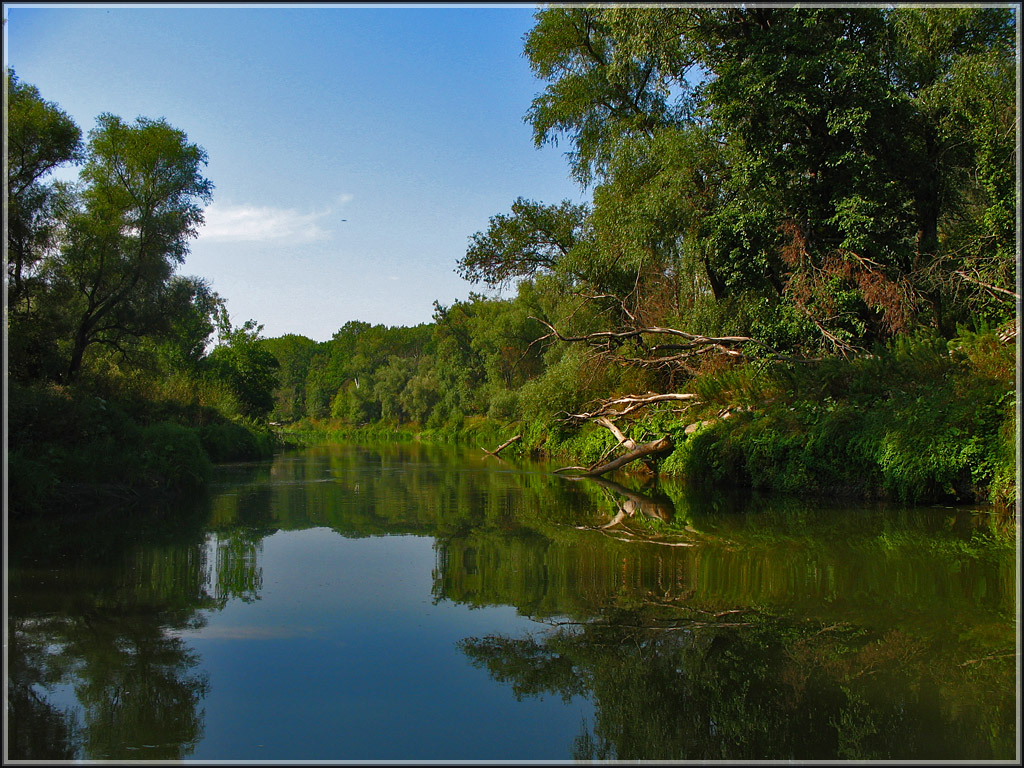 №п/пСодержаниеСтраницаВведение31.Демографические показатели42.Производство товаров и услуг, в том числе:62.1.Промышленное производство62.2.Сельское хозяйство152.3.Транспорт и связь, в том числе:212.3.1.Транспорт212.3.2.Связь232.4.Строительство 243.Торговля и услуги населению284.Малое и среднее предпринимательство345.Инвестиции377.Денежные доходы и расходы населения408.Труд и занятость449.Развитие социальной сферы 4610.Охрана окружающей среды7310.1.Туризм  76